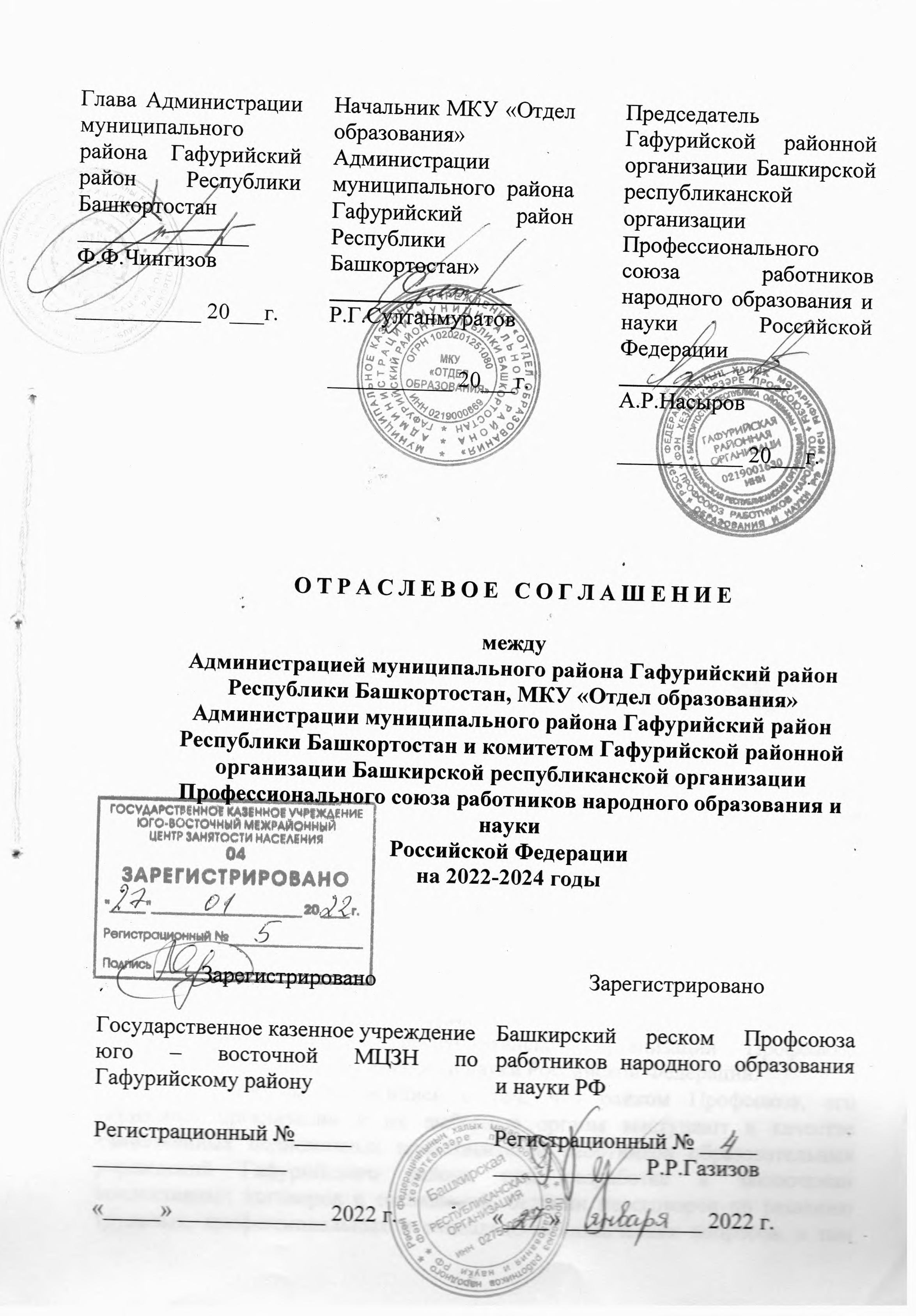 I. ОБЩИЕ ПОЛОЖЕНИЯ1.1. Настоящее отраслевое Соглашение (далее - Соглашение) заключено на основании и в соответствии с Трудовым кодексом Российской Федерации, Федеральным законом «Об образовании в Российской Федерации», законами Республики Башкортостан «О профессиональных союзах», «Об органах социального партнерства в Республике Башкортостан», Отраслевым соглашением по организациям, находящимся в ведении Министерства образования и науки Российской Федерации, Республиканским соглашением между Республиканским союзом «Федерация профсоюзов Республики Башкортостан», объединениями работодателей Республики Башкортостан и Правительством Республики Башкортостан на 2020-2022 годы.1.2. Соглашение определяет в договорном порядке согласованные позиции сторон социального партнерства по обеспечению стабильной и эффективной деятельности образовательных организаций, защите социальных, трудовых, профессиональных прав и интересов работников образовательных организаций, повышению уровня жизни работников и престижа педагогической профессии, реализации принципа государственно-общественного управления образованием.1.3. Сторонами Соглашения (далее – стороны) являются:- Администрация муниципального района Гафурийский район Республики Башкортостан (далее - администрация района);- Муниципальное казенное учреждение «Отдел образования» Администрации муниципального района Гафурийский район Республики Башкортостан (далее – отдел образования), являющееся полномочным представителем работодателя;- работники образовательных учреждений (далее – работники) в лице их представителя – комитета Гафурийской районной организации Башкирской республиканской организации Профессионального союза работников народного образования и науки Российской Федерации (далее райком Профсоюза).Действие Соглашения распространяется на всех работодателей, работников образовательных организаций муниципального района Гафурийский район Республики Башкортостан, входящих в систему Министерства образования Республики Башкортостан, первичные профсоюзные организации которых входят в Гафурийскую районную организацию Башкирской республиканской организации Профсоюза работников народного образования и науки Российской Федерации.1.4. Стороны согласились с тем, что райком Профсоюза, его первичные организации и их выборные органы выступают в качестве единственных полномочных представителей работников образовательных учреждений Гафурийского района при разработке и заключении коллективных договоров и соглашений, ведении переговоров по решению трудовых, профессиональных и социально-экономических вопросов, в том числе вопросов оплаты труда, занятости, найма, увольнения, а также по другим вопросам социальной защищённости коллективов и работников.1.5. Стороны договорились о том, что:1) Коллективные договоры организаций не могут содержать условий, снижающих уровень прав и гарантий работников, установленный трудовым законодательством, Республиканским соглашением, настоящим Соглашением.Условия коллективных договоров, ухудшающие положение работников по сравнению с действующим законодательством, Республиканским соглашением, Соглашением, недействительны и не подлежат применению.2) В коллективных договорах организаций с учетом особенностей их деятельности, финансовых возможностей могут предусматриваться дополнительные меры социальной поддержки, льготы, гарантии и преимущества для работников, более благоприятные условия труда по сравнению с установленными законами, иными нормативными правовыми актами и настоящим Соглашением.3) Райком Профсоюза в целях контроля за состоянием и эффективностью договорного регулирования социальных и трудовых отношений в сфере образования проводит правовую экспертизу проектов коллективных договоров образовательных учреждений, осуществляет их регистрацию. 4) Регистрация отраслевого соглашения в территориальном подразделении Министерства семьи, труда и социальной защиты населения РБ осуществляется после правовой экспертизы проекта в республиканском комитете Профсоюза. Заключенные коллективные договоры организаций образования после предварительной экспертизы и регистрации в райкоме Профсоюза направляются в установленном порядке в территориальное подразделение Министерства семьи, труда и социальной защиты населения РБ для уведомительной регистрации.После регистрации один экземпляр коллективного договора учреждения образования направляется в райком Профсоюза.1.6. Стороны не вправе в течение срока действия Соглашения в одностороннем порядке прекратить выполнение принятых на себя обязательств или изменить их. В течение срока действия Соглашения стороны могут вносить в него изменения на основе взаимной договоренности. При наступлении условий, требующих изменения Соглашения, заинтересованная сторона в соответствии с трудовым законодательством направляет другой стороне письменное уведомление о начале ведения переговоров. Принятые сторонами изменения к Соглашению оформляются дополнительным соглашением, которое является неотъемлемой частью Соглашения.В случае реорганизации (изменения правового статуса) сторон Соглашения, коллективных договоров права и обязательства сторон по настоящему Соглашению, коллективным договорам переходят к их правопреемникам и сохраняются до заключения нового Соглашения, коллективных договоров или внесения в них изменений и дополнений. 1.7. В случае принятия органами государственной власти, органами местного самоуправления решений, улучшающих положение работников по сравнению с настоящим Соглашением, данные решения применяются с даты вступления их в силу.1.8. Стороны совместно осуществляют анализ выполнения Соглашения, мер социальной поддержки, предусмотренных коллективными договорами учреждений образования. Ход выполнения Соглашения не реже 1 раза в год рассматривается на совместном заседании Совета Отдела образования и президиума райкома Профсоюза.Информация о ходе и итогах выполнения Соглашения доводится до сведения образовательных учреждений и выборных органов первичных профсоюзных организаций. Ход реализации, итоги выполнения Соглашения регулярно освещаются сторонами в средствах массовой информации, в Интернете на сайтах сторон.1.9. Стороны совместно осуществляют анализ выполнения Соглашения, коллективных договоров образовательных учреждений. Ежегодно не позднее 15 января учреждения образования и первичные профсоюзные органы направляют в МКУ отдел образования и райком Профсоюза анализ их выполнения, предложения по совершенствованию работы по коллективно-договорному регулированию социально-трудовых отношений с работниками.1.10. Представители сторон, уклоняющиеся от участия в коллективных переговорах по заключению, изменению Соглашения и коллективных договоров или неправомерно отказавшиеся от их подписания, а также лица, виновные в не предоставлении информации, необходимой для ведения коллективных переговоров и осуществления контроля за соблюдением Соглашения, в нарушении или невыполнении обязательств, предусмотренных Соглашением и коллективными договорами, несут ответственность, в том числе материальную, в соответствии с действующим законодательством.1.11.Соглашение вступает в силу с 1 января 2022 года и действует по 
31 декабря 2024 года.II. СОЦИАЛЬНОЕ ПАРТНЕРСТВО И КООРДИНАЦИЯДЕЙСТВИЙ СТОРОН СОГЛАШЕНИЯ2.1.Руководствуясь основными принципами социального партнерства, осознавая ответственность за функционирование и развитие образовательных организаций и необходимость улучшения положения работников образования, стороны договорились способствовать повышению качества образования в Муниципальном районе Гафурийский район, результативности деятельности образовательных организаций, повышению качества жизни работников, росту конкурентоспособности  педагогических работников на рынке труда в условиях реализации Концепции долгосрочного социально-экономического развития Российской Федерации. 2.2. В целях развития социального партнерства стороны обязуются:1) Строить свои взаимоотношения на основе принципов социального партнерства, коллективно-договорного регулирования социально-трудовых отношений, соблюдать определенные настоящим Соглашением обязательства и договоренности.2) Развивать и совершенствовать систему органов и механизм социального партнерства на районном и локальном уровнях для эффективного решения социально- экономических проблем работников образования.3) Осуществлять мониторинг, обобщение опыта заключения и реализации коллективных договоров организаций, а также контроль над состоянием и эффективностью договорного регулирования социально-трудовых отношений в образовательных организациях.4) Проводить взаимные консультации (переговоры) по вопросам регулирования трудовых и иных связанных с ними отношений, обеспечения гарантий социально-трудовых прав работников образовательных учреждений, совершенствования и локальной нормативной правовой базы и другим социально значимым вопросам.  5) Обеспечивать участие представителей другой стороны Соглашения и содействовать участию сторон коллективных договоров в работе руководящих органов своих организаций. 6) Обеспечивать участие представителей другой стороны Соглашения, коллективных договоров в работе своих руководящих органов при рассмотрении вопросов, связанных с содержанием Соглашения, коллективных договоров и их выполнением; предоставлять другой стороне полную, достоверную и своевременную информацию о принимаемых решениях, затрагивающих социальные, трудовые, профессиональные права и интересы работников, о численности, составе работников, условиях финансирования отрасли и оплаты труда, объеме задолженности по выплате заработной платы, размерах средней заработной платы в организациях образования, показателях по условиям и охране труда, планированию и проведению мероприятий по массовому сокращению численности (штатов) работников (увольнение 10 и более процентов работников в течение 90 календарных дней), дополнительному профессиональному образованию работников и другую информацию.2.2. Стороны согласились, что работодатели заключают коллективные договоры с профсоюзными органами как представителями работников организаций, обеспечивают исполнение действующего в РФ и РБ законодательства и не реже двух раз в год отчитываются перед работниками об их выполнении.  2.3. Стороны считают необходимым:1) Участие выборных профсоюзных органов в работе органов управления организации (попечительский, наблюдательный, управляющий советы и др.), в том числе по вопросам принятия локальных нормативных актов, содержащих нормы трудового права, затрагивающих интересы работников, а также относящихся к деятельности организации в целом.2) При разработке целевых показателей эффективности деятельности образовательных организаций, их руководителей учитывать в числе критериев перечень показателей, характеризующих эффективность социального партнерства и коллективно-договорного регулирования социально-трудовых отношений (наличие и реализация коллективных договоров, расширение социальных гарантий через коллективные договоры, отсутствие фактов нарушения норм трудового законодательства и др.).2.4. Стороны договорились:1) Вырабатывать согласованные предложения по усилению мер социальной поддержки работников для внесения их в установленном порядке в органы муниципальной власти и управления.2) Готовить совместные предложения по финансированию отрасли и эффективному использованию средств при формировании бюджета на очередной финансовый год.3) Не допускать снижения действующих размеров и условий оплаты труда работников учреждений образования, уровня социальных гарантий, льгот и компенсаций при принятии нормативных правовых актов.4) Принимать совместные меры по недопущению и незамедлительному устранению нарушений установленного законодательством порядка изменения типа существующих образовательных учреждений на основе принципов добровольности и коллегиальности при принятии решений об изменении типа учреждения. 2.5. Администрация района и отдел образования:1) Представляют в райком Профсоюза проекты нормативных правовых актов, издаваемых администрацией и отделом образования, по вопросам социальных, трудовых, профессиональных прав и интересов работников, для учёта по ним мотивированного мнения райкома Профсоюза.2) Включают представителей Профсоюза в состав рабочих групп по подготовке нормативных правовых актов, программ, концепций и др., затрагивающих социально-трудовые права работников и (или) влияющих на их социально-экономическое положение, а также учитывает мнение профсоюзной стороны при их разработке и реализации. 3) Предоставляют райкому Профсоюза по его запросу информацию о численности, составе работников, системе оплаты труда, объеме задолженности по выплате заработной платы, показателях по условиям и охране труда, планированию и проведению мероприятий по массовому сокращению численности (штатов) работников  и другую информацию в сфере социально-трудовых прав работников. 4) Обеспечивают учет мнения профсоюзных органов при:- установление либо изменений условий, оплаты труда и иных условий в сфере социально-трудовых отношений5) Включают райком Профсоюза в перечень учреждений для рассылки документов, ведомственных и иных нормативных правовых актов, затрагивающих социальные, трудовые, профессиональные права и интересы работников образовательных организаций6) Содействуют развитию социального партнерства, созданию условий для деятельности профсоюзных организаций, недопущению препятствования деятельности профсоюзных организаций. 2.6. Райком Профсоюза:1) Способствует реализации настоящего Соглашения, снижению социальной напряженности в трудовых коллективах, укреплению трудовой дисциплины, строит свои взаимоотношения с работодателями на принципах социального партнерства.2) Представляет и защищает социальные, трудовые, профессиональные права и интересы работников – членов Профсоюза в органах муниципальной власти и управления, в суде, перед работодателями.3) Осуществляет в соответствии с трудовым законодательством контроль за выполнением работодателями, норм действующего трудового законодательства, коллективных договоров. 4) Оказывает членам Профсоюза, первичным профсоюзным организациям помощь в вопросах применения трудового  законодательства, разработки локальных нормативных актов, содержащих нормы трудового права, заключения коллективных договоров учреждений, разрешения индивидуальных и коллективных трудовых споров.5) Содействует предотвращению в учреждениях коллективных трудовых споров при выполнении обязательств, включенных в настоящее Соглашение и коллективные договоры учреждений.6) Выступает инициатором начала переговоров по заключению соглашения на новый срок за три месяца до окончания действующего.7) Организует правовой всеобуч председателей первичных профсоюзных организаций, профсоюзного актива.            8) Ежегодно участвует в конкурсе «Лучший коллективный договор», проводимом рескомом Профсоюза. Направляют коллективный договор, признанный лучшим, в реском Профсоюза для участия в Республиканском конкурсе.2.7. Стороны договорились, что решения по вопросам условий и оплаты труда, изменения их порядка и условий, установления компенсационных выплат, и выплат стимулирующего характера работникам, объема педагогической нагрузки, тарификации, утверждения расписания уроков (занятий), режима рабочего времени работников в каникулярный период, а также по другим случаям, предусмотренным трудовым законодательством, принимаются с учетом мнения (по согласованию) соответствующих выборных профсоюзных органов. 2.8. Стороны считают, что при возникновении споров, связанных с реализацией Соглашения, коллективных договоров, локальных нормативных актов образовательных организаций и иных документов, содержащих нормы трудового права, и не достижении согласия каждая сторона может обратиться по возникшему спору в государственные органы контроля и надзора за соблюдением трудового законодательства или суд.2.9. Стороны обязывают работодателей, выборные профсоюзные органы включать в коллективные договоры пункты 2.17, 3.10, 3.11, 3.14-3.16, 5.16, 5.18, 5.23, 5.27-5.29, 8.16 Республиканского соглашения между Республиканским союзом «Федерация профсоюзов Республики Башкортостан», объединениями работодателей Республики Башкортостан и Правительством Республики Башкортостан на 2020-2022 годы и их выполнение.III. ТРУДОВЫЕ ОТНОШЕНИЯ3.1. Стороны подтверждают:1) Заключение гражданско-правовых договоров в образовательных организациях, фактически регулирующих трудовые отношения между работником и работодателем, не допускается.2) Работодатель обязан при приеме на работу, до подписания трудового договора с работником, ознакомить его под подпись с уставом образовательной организации, Соглашением, отраслевым территориальным соглашением, коллективным договором, правилами внутреннего трудового распорядка и иными локальными нормативными актами, связанными с трудовой деятельностью работника.3) При приеме на работу, кроме оснований, предусмотренных ст. 70 ТК РФ, испытание не устанавливается педагогическим работникам, имеющим квалификационную категорию.4) Руководитель образовательной организации по рекомендации аттестационной комиссии образовательной организации может назначить на должность педагогического работника лицо, не имеющее специальной подготовки или стажа работы, но обладающее достаточным практическим опытом и компетентностью (за исключением должностей концертмейстера, учителя-логопеда, учителя-дефектолога, педагога-психолога).Не допускается увольнение педагогического работника, признанного по результатам аттестации несоответствующим занимаемой должности, если работодатель не обеспечил дополнительное профессиональное образование работника в течение трех лет, предшествующих аттестации.5) Обязательными для включения в трудовой договор педагогических работников наряду с обязательными условиями, содержащимися в ст.57 ТК РФ, являются: объем учебной нагрузки (педагогической работы), условия оплаты труда, включая размер ставки заработной платы, оклада, повышающих коэффициентов к ставке (окладу), компенсационных и стимулирующих выплат.6) Условия выполнения и объем учебной нагрузки (преподавательской работы) руководителей образовательной организации и их заместителей являются обязательными для включения в их трудовые договоры (дополнительные соглашения).7) Требования, содержащиеся в Едином квалификационном справочнике руководителей, специалистов и служащих (раздел «Квалификационные характеристики должностей работников образования»), служат основой для разработки должностных инструкций работников.8) Работа, не обусловленная трудовым договором, может выполняться только с письменного согласия работника наряду с работой, определенной трудовым договором, за дополнительную оплату.9) Работодатель обязан расторгнуть трудовой договор в срок, указанный в заявлении работника о расторжении трудового договора по собственному желанию, в случаях:- переезд работника на новое место жительства;- зачисление на учебу в образовательную организацию;- выход на пенсию;- необходимость длительного постоянного ухода за ребенком в возрасте старше трех лет;- необходимость ухода за больным или престарелым членом семьи;- в других случаях, предусмотренных локальными актами, коллективным договором образовательной организации.10) «Продление» срока трудового договора между работником и работодателем означает признание работодателем этого договора бессрочным.11) При принятии решения об увольнении руководителя образовательной организации по п. 2 ч. 1 ст. 278 ТК РФ работодатель должен не нарушать принципов недопустимости злоупотребления правом и (или) запрещения дискриминации в сфере труда, учитывать его последствия, законные интересы организации.12) Руководитель организации является работником образовательной организации, выполняющим трудовую функцию в соответствии с заключенным с ним трудовым договором.Изменение подведомственности (подчиненности) организации или ее реорганизация (слияние, присоединение, разделение, выделение, преобразование) либо изменение типа государственной или муниципальной организации не может являться основанием для расторжения трудового договора с руководителем образовательной организации, если он согласен работать в новых условиях.13) Не допускается принуждение работника к сдаче различного типа письменных тестов, зачетов и экзаменов, в том числе с целью проверки уровня компетенций без письменного согласия, а также принуждение к подаче заявлений на предоставление отпуска без сохранения заработной платы.14) В день увольнения работнику образовательной организации работодатель обязан выдать справку о сумме заработка за два календарных года, предшествующих году прекращения работы по форме, утвержденной приказом Министерства труда и социальной защиты Российской Федерации от 30 апреля 2013 г. № 182н.15) Лица, указанные в ч.3, 4 ст.46 Федерального закона от 29.12.2012 № 273-ФЗ «Об образовании в Российской Федерации» (студенты 3, 4 курсов вузов), принятые на работу в образовательные учреждения обладают всеми социально-трудовыми правами и гарантиями, предусмотренными действующим законодательством, настоящим Соглашением, коллективными договорами и локальными актами образовательных учреждений. 16) Регулирование вопросов, связанных с осуществлением работниками функций классного руководства в общеобразовательных организациях, регламентируется следующим:– не допускается в течение учебного года и в каникулярный период изменений размеров выплат педагогическим работникам за классное руководство или отмена классного руководства в конкретном классе по инициативе работодателя при надлежащем осуществлении классного руководства, за исключением случаев сокращения количества классов, а также случаев, предусмотренных Положением о выплате ежемесячного денежного вознаграждения за классное руководство педагогическим работникам государственных и муниципальных общеобразовательных организаций Республики Башкортостан, утвержденным постановлением Правительства РБ;– сохраняется преемственность осуществления классного руководства в классах на следующий учебный год в случае надлежащего выполнения педагогическим работником функций классного руководителя;– кандидатуры педагогических работников, которые в следующем учебном году будут осуществлять классное руководство в классах, определяются одновременно с распределением учебной нагрузки на новый учебный год с тем, чтобы каждый педагогический работник перед уходом в отпуск знал, в каком классе в новом учебном году он будет осуществлять классное руководство;– при временном замещении длительно отсутствующего по болезни и другим причинам педагогического работника, осуществляющего классное руководство, другим педагогическим работником ему устанавливаются соответствующая выплата за классное руководство, пропорционально времени замещения. Период длительного отсутствия определяется коллективным договором, локальными актами образовательной организации;- денежное вознаграждение в размере 5000 рублей выплачивается педагогическому работнику за классное руководство в классе (классах), а также в классе-комплекте, который принимается за один класс (далее - класс), независимо от количества обучающихся в каждом из классов, а также реализуемых в них общеобразовательных программ, включая адаптированные общеобразовательные программы.3.2. Применение электронного обучения и дистанционных образовательных технологий не снижает норму часов педагогической работы и не может являться основанием для уменьшения размера заработной платы, включая компенсационные и стимулирующие выплаты, в том числе при переводе педагогических работников на режим удаленной, дистанционной работы.Администрация района, отдел образования при повторном заключении трудовых договоров с руководителями муниципальных образовательных организаций устанавливают срок действия трудовых договоров не менее чем на три года. Стороны рекомендуют включать в коллективные договоры следующие положения:- увольнение работника по основаниям, предусмотренным п. 2 или 3 ч.1 ст.81 ТК РФ, а также прекращение трудового договора с работником по основаниям, предусмотренным п. 2, 8, 9, 10 или 13 ч. 1 ст. 83 ТК РФ допускается, если невозможно перевести работника с его письменного согласия на другую имеющуюся у работодателя работу (как вакантную должность или работу, соответствующую квалификации работника, так и вакантную нижестоящую должность или нижеоплачиваемую работу), которую работник может выполнять с учетом состояния его здоровья. При этом работодатель обязан предлагать работнику все отвечающие указанным требованиям вакансии, имеющиеся у него как в данной, так и в другой местности (филиалы);- в случаях прекращения трудового договора вследствие нарушения установленных Трудовым кодексом РФ или иным федеральным законом правил заключения трудового договора (п.11 ч.1 ст.77 ТК РФ) трудовой договор прекращается, если невозможно перевести работника с его письменного согласия на другую имеющуюся у работодателя работу (как вакантную должность или работу, соответствующую квалификации работника, так и вакантную нижестоящую должность или нижеоплачиваемую работу), которую работник может выполнять с учетом состояния его здоровья. При этом работодатель обязан предлагать работнику все отвечающие указанным требованиям вакансии, имеющиеся у него как в данной, так и в другой местности.3.3. В целях профилактики составления избыточной документации педагогическими работниками, стороны рекомендуют работодателям:1) Определять в трудовых договорах конкретные должностные обязанности педагогических работников, связанные с составлением и заполнением ими документации.2) При заключении трудовых договоров и дополнительных соглашений с учителями, воспитателями и педагогами дополнительного образования, также осуществляющими классное руководство, руководствоваться рекомендациями и разъяснениями Минобрнауки России и Профсоюза.3) Предусматривать в коллективных договорах следующие положения:- В конкретные должностные обязанности учителей, связанные с составлением и заполнением ими документации, входит:- участие в разработке рабочих программ предметов, курсов, дисциплин (модулей);- ведение журнала и дневников обучающихся в электронной форме.- В конкретные должностные обязанности воспитателей, связанные с составлением и заполнением ими документации, входит:- участие в разработке части образовательной программы дошкольного образования, формируемой участниками образовательных отношений;- ведение журнала педагогической диагностики (мониторинга).- В конкретные должностные обязанности педагогов дополнительного образования, связанные с составлением и заполнением ими документации, входит:- участие в составлении программы учебных занятий;- составление планов учебных занятий;- ведение журнала в электронной форме.- В конкретные должностные обязанности педагогических работников, осуществляющих классное руководство, связанные с составлением и заполнением ими документации, входит:- ведение классного журнала;- составление плана работы классного руководителя.3.4. Администрации образовательных организаций не вправе запрашивать информацию и документы от учителей в связи с прохождением ими аттестации, не предусмотренные приказом Минобрнауки России от 7 апреля 2014 г. № 276 "Об утверждении Порядка проведения аттестации педагогических работников организаций, осуществляющих образовательную деятельность".Для исключения требований о составлении учителями отчетной документации при проведении аттестации систематизируется и обновляется для самостоятельного использования аттестационной комиссией и (или)специалистами необходимая информация, на основе которой в соответствии с пунктами 36, 37, 38 приказа № 276 устанавливаются квалификационные категории педагогическим работникам, а также осуществляется оценка профессиональной деятельности, соответствующая направлениям их работы.3.5. При принятии локальных нормативных актов, регламентирующих ведение школьной документации и определяющих ответственность педагогических работников за их составление и ведение, включая формирование основных общеобразовательных программ, в том числе рабочих программ учебных предметов, курсов внеурочной деятельности, программ воспитания, а также ведение классных журналов, дневников обучающихся, планов деятельности классного руководителя и других видов школьной документации, учитывается мнение выборных органов первичных профсоюзных организаций образовательных  организаций. 3.6. Увольнение педагогических работников образовательных организаций по инициативе работодателя, связанное с сокращением штатов, допускается только после окончания учебного года.3.7. Стороны исходят из того, что с работниками, включая руководителей и их заместителей, руководителей структурных подразделений, их заместителей образовательных организаций, реализующими основные и дополнительные общеобразовательные программы, образовательные программы среднего профессионального образования, высшего образования, а также дополнительные профессиональные образовательные программы, предусматривающие применение электронного обучения и дистанционных образовательных технологий, заключаются трудовые договоры, дополнительные соглашения к трудовому договору, предусматривающие такие технологии дистанционной работы.При выполнении работы педагогическими работниками в дистанционном режиме работодатель обеспечивает условия такой работы необходимым оборудованием, программно-техническими средствами информационных технологий, средствами защиты информации, каналами связи и иными средствами.При применении электронного обучения и дистанционных образовательных технологий в случаях карантина, эпидемий, по иным санитарно-эпидемиологическим и чрезвычайным обстоятельствам, а также при замещении временно отсутствующего работника, вызванном чрезвычайными обстоятельствами, и в любых исключительных случаях, ставящих под угрозу жизнь или нормальные жизненные условия всего населения или его части, работодатель заключает дополнительное соглашение к трудовому договору с работником об изменении определенных сторонами условий трудового договора.При использовании работником личного имущества с согласия или ведома работодателя и в его интересах работнику выплачивается компенсация за износ (амортизацию) личного оборудования, а также возмещаются расходы, связанные с использованием программно-технических средств, средств защиты информации, других технических средств и материалов, принадлежащих работнику. Размер возмещения расходов определяется дополнительным соглашением к трудовому договору.IV. РАБОЧЕЕ ВРЕМЯ И ВРЕМЯ ОТДЫХА4. Стороны подтверждают:  4.1. Продолжительность рабочего времени и времени отдыха педагогических и других работников организаций определяется в соответствии с трудовым законодательством в зависимости от наименования должности, условий труда и других факторов, в том числе связанных с применением электронного обучения и дистанционных образовательных технологий.Для педагогических работников в зависимости от должности и (или) специальности с учетом особенностей их труда продолжительность рабочего времени либо нормы часов педагогической работы за ставку заработной платы, порядок определения учебной нагрузки, оговариваемой в трудовом договоре, и основания ее изменения, случаи установления верхнего предела учебной нагрузки педагогических работников регулируются в соответствии с ч.3 ст. 333 Трудового кодекса Российской Федерации соответствующими нормативными правовыми актами, утверждаемыми Минпросвещения России и Минобрнауки России в установленных сферах ведения и, в частности, приказом N 1601.4.2. Режим рабочего времени и времени отдыха педагогических и других работников организаций определяется правилами внутреннего трудового распорядка.Работодатели и первичные профсоюзные организации обеспечивают разработку правил внутреннего трудового распорядка в организации в соответствии с Трудовым кодексом РФ, другими федеральными законами, а также с учетом особенностей, установленных приказом N 536, предусматривая в них в том числе:а) порядок осуществления образовательной деятельности с применением электронного обучения и дистанционных образовательных технологий как в месте нахождения образовательной организации, так и за ее пределами;б) порядок и условия осуществления педагогической деятельности в организациях с круглосуточным пребыванием детей применительно к порядку и условиям, установленным при вахтовом методе (в том числе в период карантина, чрезвычайных ситуаций, в том числе санитарно-эпидемиологических);в) предоставление свободного дня (дней) для прохождения диспансеризации в порядке, предусмотренном статьей 185.1 Трудового кодекса РФ;г) освобождение педагогического работника от работы в целях реализации права лично присутствовать на заседании аттестационной комиссии при его аттестации с сохранением заработной платы;д) условия реализации права педагогических работников, ведущих преподавательскую работу, не присутствовать в образовательной организации в дни, свободные от проведения занятий по расписанию и выполнения непосредственно в организации иных должностных обязанностей, предусмотренных квалификационными характеристиками по занимаемой должности, а также от выполнения дополнительных видов работ за дополнительную оплату;ж) возможность установления при составлении расписания учебных занятий свободных дней для педагогических работников, от обязательного присутствия в образовательной организации с целью использования их для дополнительного профессионального образования, самообразования, подготовки к занятиям. 4.3. Педагогические работники, ведущие преподавательскую работу (учебную нагрузку), привлекаются к работе в образовательной организации в пределах установленного объема учебной нагрузки (преподавательской работы), выполнение которой регулируется расписанием учебных занятий.Другая часть педагогической работы работников, которая не конкретизирована количеством часов и требует затрат рабочего времени, вытекающая из их должностных обязанностей, предусмотренных тарифно-квалификационными (квалификационными) характеристиками и трудовым договором, регулируется правилами внутреннего трудового распорядка, графиками и планами работы образовательной организации, планами работы педагогического работника.4.4. При установлении учебной нагрузки на новый учебный год учителям, для которых данная образовательная организация является местом основной работы, сохраняются ее объем и преемственность преподавания предметов в классах.4.5. Объем учебной нагрузки, установленный учителям в начале учебного года, не может быть уменьшен по инициативе работодателя в текущем учебном году, а также при установлении ее на следующий учебный год, за исключением случаев уменьшения количества часов по учебным планам и программам, сокращения количества классов (групп), обучающихся.4.6. Объем учебной нагрузки учителей меньше или больше нормы часов, за которую выплачивается ставка заработной платы, устанавливается только с письменного согласия педагогических работников.4.7. Учебная нагрузка педагогических работников на новый учебный год устанавливается руководителем образовательной организации с учетом мнения выборного профсоюзного органа. Об изменениях объема учебной нагрузки (увеличение или снижение), а также о причинах, вызвавших необходимость таких изменений, работодатель обязан уведомить работника в письменной форме не позднее, чем за два месяца до осуществления предполагаемых изменений, за исключением случаев, когда изменение объема учебной нагрузки осуществляется по соглашению сторон трудового договора.4.8. Предоставление преподавательской работы (учебной нагрузки) лицам, выполняющим ее помимо основной работы в той же организации (включая руководителей и их заместителей), а также педагогическим, руководящим и иным работникам других образовательных организаций, работникам предприятий, учреждений, организаций (включая работников органов управления образованием, методических кабинетов и др.) осуществляется с учетом мнения выборного профсоюзного органа при условии, если учителя (преподаватели), для которых данная организация является местом основной работы, обеспечены преподавательской работой (учебной нагрузкой) по своей специальности в объеме не менее ставки и с соблюдением условия п. 4.4, 4.5Соглашения.4.9. Учебная нагрузка непедагогических работников, ведущих преподавательскую работу (учебную нагрузку) помимо основной работы в той же организации, устанавливается руководителем образовательной организации с учетом мнения выборного профсоюзного органа. Данная преподавательская работа (учебная нагрузка), выполняемая указанными лицами в пределах рабочего времени по основному месту работы, оформляется на условиях совмещения профессий путем заключения дополнительного соглашения к трудовому договору по основной должности.4.10. Распределение учебной нагрузки педагогическим работникам, находящимся в отпуске по уходу за ребенком до достижения им возраста трех лет либо ином отпуске, осуществляется на общих основаниях.4.11. Тарификация учителей, обучающих на дому длительно или хронически болеющих детей, осуществляется на общих основаниях - по 
31 августа.4.12. Стороны подтверждают:1) Сокращенная продолжительность рабочего времени устанавливается для:- медицинских работников не более 39 часов в неделю;- женщин, работающих в сельской местности, не более 36 часов в неделю. При этом заработная плата выплачивается в том же размере, что и при полной продолжительности еженедельной работы;- работников, являющихся инвалидами I или II группы, не более 35 часов в неделю;- помощников воспитателей и младших воспитателей, работающих в учреждениях или в группах с детьми с туберкулезной интоксикацией, не более 36 часов в неделю, независимо от результатов специальной оценки условия труда.2) При составлении расписания занятий организация исключает нерациональные затраты времени работников, ведущих учебную нагрузку, с тем, чтобы не нарушалась их непрерывная последовательность и не образовывались длительные перерывы между занятиями.Длительным считается перерыв свыше 1 академического часа.Работодатель знакомит педагогических работников под подпись 
с расписанием занятий и вносимыми в них изменениями заблаговременно 
(не позднее, чем за 1 рабочий день).В случае внесения изменений в срочном порядке - с использованием всех доступных средств уведомления. 3) Вопрос присутствия (отсутствия) работников (отдельных работников) на своих рабочих местах в случае простоя (временной приостановки работы по причинам экономического, технологического, технического или организационного характера) решается руководителем организации с учетом мнения выборного профсоюзного органа.4) Ежегодный отпуск за первый год работы, предоставляемый работнику по соглашению сторон до истечения шести месяцев работы (авансом), устанавливается полной продолжительности и оплачивается в полном размере при условии, что работник не просит предоставить ему только часть отпуска.5) Преподавателям, учителям и другим педагогическим работникам, проработавшим в рабочем году не менее 10 месяцев, денежная компенсация за неиспользованный отпуск при увольнении выплачивается исходя из полной продолжительности отпуска (42 и 56 календарных дней).6) Длительный отпуск сроком до одного года не реже чем через каждые десять лет непрерывной педагогической работы предоставляется на условиях и в порядке, установленном приказом Минобрнауки РФ от 31.05.2016 № 644.В исключительных случаях, когда предоставление длительного отпуска работнику может неблагоприятно отразиться на нормальном ходе работы организации, с согласия работника допускается перенос отпуска на более поздний срок, чем указан в заявлении работника.По заявлению работника длительный отпуск может быть присоединен к ежегодному основному оплачиваемому отпуску.Иные вопросы предоставления длительного отпуска, не предусмотренные Приказом Минобрнауки РФ от 31.05.2016 № 644 и Соглашением, определяются коллективным договором образовательной организации.7) В соответствии со ст. 101 и 119 ТК РФ за выполнение дополнительной нагрузки, эпизодическое привлечение к выполнению своих трудовых функций за пределами установленной для них продолжительности рабочего времени определяются следующие должности работников, работающих на условиях ненормированного рабочего дня:-руководитель (директор, заведующий) образовательной организации, структурного подразделения, филиала организации, заместитель руководителя;- главный бухгалтер, заместитель главного бухгалтера, бухгалтер;- водитель;- методист, секретарь, секретарь-машинистка, делопроизводитель;- шеф-повар;- концертмейстер, аккомпаниатор, балетмейстер.Локальными нормативными актами, коллективными договорами образовательных организаций данный перечень может быть расширен.Работникам с ненормированным рабочим днем предоставляется ежегодный дополнительный оплачиваемый отпуск, продолжительность которого определяется коллективным договором образовательной организации, но не менее трех календарных дней.8) В соответствии со ст. 95 ТК РФ накануне нерабочих праздничных дней рекомендуется ограничение привлечения педагогических работников, ведущих преподавательскую работу (учебную нагрузку) к другой части педагогической работы сверх предусмотренной расписанием уроков, которая может увеличить их рабочее время по сравнению с учебной нагрузкой, предусмотренной расписанием занятий.9) По семейным обстоятельствам (рождение ребенка, регистрация брака, смерть близкого родственника и др.) работнику по его письменному заявлению предоставляются свободные от работы дни. В коллективном договоре образовательной организации определяется конкретная продолжительность этих дней и условия их предоставления.         10) Беременным женщинам предоставляется возможность медицинского обследования в рабочее время с сохранением заработной платы по основному месту работы при сроках беременности до 12 недель - 1 день, с 12 до 20 недель - 2 дня, 20 и более недель - 3 дня.4.13. Педагогическим работникам дошкольных образовательных организаций, педагогам дополнительного образования организаций дополнительного образования, работающим с обучающимися с ограниченными возможностями здоровья, предоставление ежегодного основного удлиненного оплачиваемого отпуска продолжительностью 56 календарных дней осуществляется вне зависимости от количества обучающихся с ограниченными возможностями здоровья в группах (классах) и от продолжительности работы с детьми с ограниченными возможностями здоровья.Воспитателям, осуществляющим обучение, воспитание, присмотр и уход за обучающимися (воспитанниками) с ограниченными возможностями здоровья, устанавливается норма часов педагогической работы 25 часов в неделю за ставку заработной платы.4.14.	В случаях, когда по условиям работы работникам не может быть соблюдена установленная нормальная ежедневная или еженедельная продолжительность рабочего времени, устанавливается суммированный учет рабочего времени с продолжительностью учетного периода, определяемого локальным нормативным актом образовательной организации (месяц, квартал, полугодие, год). Учетный период для водителей, работающих по суммированному учету рабочего времени, - один месяц.Суммированный учет рабочего времени вводится работодателем с учетом мнения выборного органа первичной профсоюзной организации. При учете рабочего времени работников с суммированным учетом рабочего времени подсчет часов для оплаты сверхурочной работы за учетный период производится в соответствии с Информацией Минтруда РБ о норме рабочего времени в Республике Башкортостан на соответствующий календарный год.4.15. Работающие женщины, имеющие двух и более детей в возрасте до 12 лет, имеют первоочередное право на получение ежегодного отпуска в летнее или другое удобное для них время.4.16. Стороны рекомендуют включать в коллективные договоры образовательных организаций условие о предоставлении работнику, имеющему двух или более детей в возрасте до четырнадцати лет, работнику, имеющему ребенка-инвалида в возрасте до восемнадцати лет, одинокой матери, воспитывающей ребенка в возрасте до четырнадцати лет, отцу, воспитывающему ребенка без матери в возрасте до четырнадцати лет, работникам, осуществляющим уход за престарелыми родителями в возрасте 80 лет и старше, за членами семьи - инвалидами с детства независимо от возраста, ежегодные дополнительные отпуска без сохранения заработной платы в удобное для них время продолжительностью до 14 календарных дней.V. ОПЛАТА ТРУДА И НОРМЫ ТРУДА5.1. Стороны при регулировании вопросов оплаты труда исходят из того, что в муниципальных образовательных организациях система оплаты труда работников устанавливается локальными актами организаций, коллективными договорами, соглашениями в соответствии с нормативными правовыми актами органов местного самоуправления, законами и иными нормативными актами Республики Башкортостан, Российской Федерации с учетом:- Единых рекомендаций по установлению на федеральном, региональном и местном уровнях систем оплаты труда работников государственных и муниципальных учреждений, утвержденными решением Российской трехсторонней комиссии по регулированию социальных и трудовых отношений;- Методических рекомендаций по формированию системы оплаты труда работников общеобразовательных организаций (письмо Минобрнауки России от 29 декабря 2017 г. N 1992/02);- Положения об оплате труда работников государственных учреждений образования, подведомственных Министерству образования и науки Республики Башкортостан, утвержденного постановлением Правительства РБ от 27 октября 2008 г. № 374 (с изменениями и дополнениями).5.2. Стороны подтверждают:1) При утверждении нового, внесении изменений и дополнений в действующее муниципальное положение об оплате труда работников муниципальных образовательных организаций(Постановление .Администрации муниципального района Гафурийский район Республики Башкортостан от 31 декабря 2019 года №2192 «Об утверждении Положения об оплате труда работников муниципальных учреждений образования муниципального района Гафурийский район Республики Башкортостан») условия и порядок оплаты труда работников, в том числе установления компенсационных и стимулирующих выплат, не могут быть ухудшены по сравнению с условиями и порядком, определенными Положением об оплате труда работников государственных учреждений образования, подведомственных Министерству образования и науки Республики Башкортостан, утвержденным постановлением Правительства РБ от 27 октября 2008 г. № 374.При утверждении муниципальными образовательными организациями положений об оплате труда и внесении в них изменений условия и порядок оплаты труда работников, в том числе компенсационных и стимулирующих выплат, не могут быть ухудшены по сравнению с утвержденными Положением об оплате труда работников муниципальных образовательных организаций (Постановление Администрации муниципального района Гафурийский район Республики Башкортостан от 31 декабря 2019 года №2192 «Об утверждении Положения об оплате труда работников муниципальных учреждений образования муниципального района Гафурийский район Республики Башкортостан»).При изменении системы, условий, порядка и размеров оплаты труда заработная плата работников образовательных организаций (без учета стимулирующих выплат за интенсивность, высокое качество и результативность профессиональной деятельности, премий и иных поощрительных выплат) не может быть ниже заработной платы (без учета стимулирующих выплат за интенсивность, высокое качество и результативность профессиональной деятельности, премий и иных поощрительных выплат), выплачиваемой до этих изменений, при условии сохранения объема должностных обязанностей работников и выполнения ими работ той же квалификации.2) Разработка и утверждение в образовательных организациях показателей и критериев эффективности профессиональной деятельности работников в целях стимулирования качественного труда осуществляется с учетом принципов:-размер вознаграждения работника должен определяться на основе объективной оценки результатов его труда (принцип объективности);-работник должен знать, какое вознаграждение он получит в зависимости от результатов своего труда (принцип предсказуемости);-вознаграждение должно быть адекватно трудовому вкладу каждого работника в результат деятельности всей организации (принцип адекватности);-вознаграждение должно следовать за достижением результата (принцип своевременности);-правила определения вознаграждения должны быть понятны каждому работнику (принципы доступности, справедливости);-принятие решений о выплатах и их размерах должно осуществляться по согласованию с выборным органом первичной профсоюзной организации (принцип прозрачности).3) Месячная заработная плата работника, отработавшего за этот период норму рабочего времени и выполнившего нормы труда (трудовые обязанности), не может быть ниже установленного минимального размера оплаты труда (минимальной заработной платы, если ее размер выше МРОТ).Месячная оплата труда работников не ниже минимального размера оплаты труда (минимальной заработной платы) пропорционально отработанному времени осуществляется в рамках каждого трудового договора, в том числе заключенного по работе на условиях совместительства. Оплата сверхурочной работы, работы в ночное время, в выходные и нерабочие праздничные дни, работы при совмещении профессий, районного коэффициента в заработной плате работника при доведении ее до минимального размера оплаты труда (минимальной заработной платы) не учитывается и производится сверх минимального размера оплаты труда (минимальной заработной платы). 4) Оплата труда работников, занятых на работах с вредными и (или) опасными условиями труда, производится по результатам специальной оценки условий труда в повышенном размере по сравнению с тарифными ставками (окладами), установленными для различных видов работ с нормальными, оптимальными или допустимыми условиями труда.Размер повышения оплаты труда работникам, занятым на работах с классом вредности 3.1, составляет не ниже 15 % тарифной ставки (оклада), установленной для работ с нормальными условиями труда. Конкретный размер повышения оплаты труда (но не ниже указанного размера) определяется коллективным договором, локальными нормативными актами образовательной организации в пределах фонда оплаты труда.Установленные работнику размеры и (или) условия повышенной оплаты труда на работах с вредными и (или) опасными условиями труда не могут быть отменены без проведения специальной оценки условий труда при определении полного соответствия рабочего места, на котором выполняется работа, требованиям безопасности. 5) Размер повышения оплаты труда за работу в ночное время (с 22 часов до 6 часов) составляет не ниже 50 % часовой тарифной ставки (оклада (должностного оклада), рассчитанного за час работы) за каждый час работы в ночное время. Конкретный размер повышения оплаты труда (но не ниже указанного размера) определяется коллективным договором, локальными нормативными актами образовательной организации в пределах фонда оплаты труда.6) С письменного согласия работников допускается их привлечение к сверхурочной работе с учетом мнения выборного органа первичной профсоюзной организации.Сверхурочной работой также считается переработка рабочего времени воспитателей, помощников воспитателей, младших воспитателей вследствие неявки сменяющего работника или родителей; работа в детских оздоровительных лагерях, осуществляемая по инициативе работодателя за пределами рабочего времени, установленного графиками работ. Сверхурочная работа оплачивается за первые два часа работы не менее чем в полуторном размере, за последующие часы - не менее чем в двойном размере. Конкретные размеры оплаты определяются коллективным договором, локальными нормативными актами организаций или трудовым договором.По желанию работника сверхурочная работа вместо повышенной оплаты может компенсироваться предоставлением дополнительного времени отдыха, но не менее времени, отработанного сверхурочно.Продолжительность сверхурочной работы не должна превышать для каждого работника 4 часов в течение двух дней подряд и 120 часов в год.7) Выплаты по повышающим коэффициентам за квалификационную категорию (стаж работы), высшее образование, классное руководство, молодым специалистам, проверку письменных работ по русскому, родным языкам и литературе, государственному языку республики, математике, иностранным языкам, основным учителям начальных классов являются обязательными.8) Учителям (преподавателям), замещающим временно отсутствующего по болезни или другим причинам работника и работающим одновременно в двух подгруппах (по предметам, где предусмотрено деление классов(групп) на подгруппы), устанавливается доплата, размер которой определяется по соглашению сторон трудового договора с учетом содержания и (или) объема дополнительной работы.9) Оплата труда учителей общеобразовательных организаций, в которых обучающиеся начального общего образования объединяются в классы-комплекты, производится по тарификации, включающей фактическое количество часов учебной нагрузки в неделю в классах, объединенных в класс-комплект, но не ниже количества часов, предусматриваемого учебным планом для класса, входящего в класс-комплект с большим их количеством. При этом режим работы учителя регулируется правилами внутреннего трудового распорядка, учебными планами, графиками учебных занятий и расписанием занятий.При проведении уроков применяется скользящий график учебных занятий с обучающимися с целью создания условий для проведения раздельных занятий по ряду предметов (например, математика, русский язык и др.) с каждым классом раздельно. При объединении обучающихся начального общего образования в класс-комплект оптимальным является создание его из двух классов: 1 и 3 классов 
(1 + 3), 2 и 3 классов (2 + 3), 2 и 4 классов (2 + 4). Для предупреждения утомления обучающихся необходимо сокращать продолжительность совмещенных (особенно 4-х и 5-х) уроков на 5 – 10 мин. (кроме урока физической культуры). Наполняемость классов-комплектов должна соответствовать таблице:Наполняемость классов-комплектовВ таблице указана предельная наполняемость класса-комплекта. В зависимости от конкретных условий и количества обучающихся классы-комплекты могут формироваться при меньшей наполняемости. Создание классов-комплектов при проведении занятий с обучающимися 5-11 (12) классов не допускается.10) Учителям, которым не может быть обеспечена учебная нагрузка в объеме, соответствующем норме часов учебной (преподавательской) работы в неделю, производится выплата ставки заработной платы в полном размере при условии догрузки их до установленной нормы часов другой педагогической работой в следующих случаях:учителям 1-4 классов при передаче преподавания уроков иностранного языка, музыки, изобразительного искусства и физической культуры учителям-специалистам;учителям 1-4 классов, не имеющим необходимой подготовки для ведения уроков русского языка, организаций с родным (нерусским) языком обучения, расположенных в сельских населенных пунктах;учителям русского языка 1-4 классов организаций с родным (нерусским) языком обучения, расположенных в сельских населенных пунктах;учителям физической культуры организаций, расположенных в сельских населенных пунктах.Во всех указанных случаях освобождение учителя от занятий и выплата заработной платы в размере не ниже ставки заработной платы по должности «учитель» с указанием формы догрузки оформляется приказом по организации.11) Ежемесячные надбавки, установленные педагогическим и другим работникам образовательных организаций, реализующих основную общеобразовательную программу дошкольного образования (2000 и 1000 рублей), выплачиваются сверх минимального размера оплаты труда (минимальной заработной платы).При работе менее или более чем на ставку заработной платы, замещении временно отсутствующего работника, при работе по внутреннему и внешнему совместительству надбавка выплачивается за фактическую нагрузку (фактически отработанное время).12) Оплата труда педагогических работников в период отмены учебных занятий (образовательного процесса) по санитарно-эпидемиологическим, климатическими другим основаниям, не зависящих от самого работника, производится из расчета заработной платы, установленной при тарификации, предшествующей отмене учебных занятий (образовательного процесса), включая ежемесячное денежное вознаграждение за классное руководство в размере 5 000 рублей. 13) Оплата работнику среднего заработка за дополнительный отпуск в связи с обучением (учебный отпуск) производится не менее чем за три календарных дня до его начала.14) Наполняемость классов, дошкольных групп, исчисляемая исходя из расчета соблюдения нормы площади на одного обучающегося (ребенка), а также иных санитарно-эпидемиологических требований к условиям и организации обучения в общеобразовательных организациях и (или) к устройству, содержанию и организации режима работы дошкольных образовательных организаций, является для педагогических и иных работников нормой обслуживания, превышение которой является основанием для установления доплат за увеличение объема работ в порядке, определяемом коллективным договором. 15) Деление классов на группы для изучения отдельных учебных предметов осуществляется при проведении следующих занятий: по родному (нерусскому) языку из числа языков народов Российской Федерации и литературному чтению на родном языке в общеобразовательных организациях (1-11 классы), по башкирскому языку как государственному языку Республики Башкортостан (в случае выбора участниками образовательных отношений) (2-9 классы), по иностранному языку и второму иностранному языку (5 – 11 классы); по технологии (5 – 9 классы); по информатике, физике, химии, естествознанию во время проведения практических занятий (5-11 классы); по физической культуре (10 – 11 классы).При изучении учебного предмета «Родной язык и литература» в случае выбора участниками образовательных отношений нескольких родных языков осуществляется деление классов на группы по изучению родных языков и родной литературы в пределах одной параллели.Деление классов на две группы осуществляется с учетом норм по предельно допустимой наполняемости классов - 20 и более человек. При наличии необходимых ресурсов возможно деление на группы классов с меньшей наполняемостью.16) Оплата сверхурочной работы, работы в выходные и нерабочие праздничные дни осуществляется с учетом компенсационных и стимулирующих выплат. 17) Педагогическим работникам образовательных организаций, работающим в классе (группе), в составе которого имеется обучающийся с ОВЗ, устанавливаются доплаты за сложность и напряженность работы. Порядок, условия и размеры доплат определяются коллективным договором, Положением об оплате труда, локальными нормативными актами образовательных организаций. 18) Обязанность работника по регулярному сопровождению обучающихся в школу и из школы в школьном автобусе закрепляется в трудовом договоре с установлением соответствующей доплаты, размер которой определяется по соглашению сторон.19) При невыполнении норм труда, неисполнении трудовых (должностных) обязанностей по причинам, не зависящим от работодателя и работника, за работником сохраняется не менее двух третей тарифной ставки, оклада, рассчитанного пропорционально фактически отработанному времени. 20) За работниками, участвовавшими в забастовке из-за невыполнения условий коллективных договоров и соглашений по вине работодателя или учредителя, а также за работниками, приостановившими работу в порядке, предусмотренном статьей 142 Трудового кодекса Российской Федерации, сохраняется заработная плата в полном размере.21) Работодатели ежемесячно в доступной форме выдают работнику на руки расчетные листки, включающие информацию о составных частях причитающейся заработной платы за соответствующий период, размерах и основаниях произведенных удержаний, а также об общей денежной сумме, подлежащей выплате. Форма расчетного листка утверждается работодателем с учетом мнения выборного профсоюзного органа.22) Экономия средств фонда оплаты труда направляется на премирование, оказание материальной помощи работникам, условия которых предусматриваются в локальных нормативных актах организаций.23) Установление штатного расписания осуществляется с целью создания оптимальных условий для реализации ФГОС и является компетенцией образовательной организации. 5.3. Стороны договорились:1) В пределах своих полномочий осуществлять согласованную деятельность, направленную на развитие отрасли, повышение престижа педагогической профессии, социальную поддержку работников, в том числе:- сохранение установленных соотношений в 2022-2024 годах соотношений уровней оплаты труда педагогических работников и соответствующих целевых показателей, установленных «майскими» 2012 года Указами Президента Российской Федерации, не снижение размеров оплаты труда по сравнению с заработной платой за предыдущий год, действующих гарантий и льгот; - повышение уровня оплаты труда работников образования (с учетом прогнозного уровня инфляции), в том числе категорий работников муниципальных организаций, не поименованных в Указах Президента Российской Федерации; - совершенствование системы оплаты труда работников образования в части увеличения доли ставок заработной платы (должностных окладов) в структуре фонда оплаты труда,  отнесения к видам выплат компенсационного характера выплат за дополнительную работу, не входящую в должностные обязанности работников (классное руководство, проверка письменных работ, заведование отделами, филиалами, учебно-консультационными пунктами, кабинетами, учебными мастерскими, лабораториями, учебно-опытными участками, руководство предметными, цикловыми, другая дополнительная работа, не входящая в должностные обязанности работников, предусмотренные квалификационными характеристиками) в соответствии с Едиными рекомендациями по установлению на федеральном, региональном и местном уровнях систем оплаты труда работников государственных и муниципальных учреждений и на основе утверждаемых Правительством РФ требований к системам оплаты труда работников государственных и муниципальных образовательных организаций; - индексация и увеличение размера компенсации расходов на оплату жилого помещения и коммунальных услуг педагогическим работникам, проживающим и работающим в сельской местности. 2) Осуществлять мониторинг оплаты труда педагогических работников образовательных организаций, в отношении которых предусмотрены мероприятия по повышению средней заработной платы в соответствии с «майскими» 2012 года указами Президента РФ, иных категорий работников. 5.4. Стороны рекомендуют устанавливать в коллективных договорах (за счет средств бюджета, собственных средств организаций, в том числе полученных от приносящей доход деятельности): - стимулирующие выплаты (доплаты, надбавки) работникам образовательных организаций, имеющим награды, условия установления и размеры которых определяются локальными нормативными актами образовательных организаций.- другие выплаты в целях материальной поддержки работников.-стимулирующие выплаты руководителям образовательных организаций с учетом мнения райкома Профсоюза; компенсационные выплаты в размере 25% руководителям и методистам районного методического (учебно-методических) кабинета за работу в образовательных организациях, расположенных в сельской местности.VI. СОДЕЙСТВИЕ ЗАНЯТОСТИ, ДОПОЛНИТЕЛЬНОЕПРОФЕССИОНАЛЬНОЕ ОБРАЗОВАНИЕ РАБОТНИКОВ,ЗАКРЕПЛЕНИЕ ПРОФЕССИОНАЛЬНЫХ КАДРОВ6.1. Администрация района, Отдел образования:содействуют реализации и не снижению гарантий в сфере занятости, подготовки и дополнительного профессионального образования работников, оказания эффективной помощи молодым специалистам в профессиональной и социальной адаптации. 6.2. Стороны договорились:1) Не допускать экономически и социально необоснованной ликвидации образовательных организаций, сокращения рабочих мест. 2) При ликвидации организации, проведении мероприятий по сокращению численности или штата работников, работодателем принимаются опережающие меры по трудоустройству высвобождаемых работников. Массовым высвобождением работников считается увольнение 10% работников в течение 90 календарных дней.3) При возможных массовых увольнениях работников в связи с сокращением численности или штата, а также в случае ликвидации организации, работодатели обязаны своевременно не менее чем за три месяца и в полном объеме представлять информацию органам службы занятости и выборным профсоюзным органам.4) Работникам, совмещающим работу с получением образования, в том числе работникам, уже имеющим профессиональное образование соответствующего уровня и направленным на обучение работодателем, предоставляются гарантии и компенсации в порядке, предусмотренном главой 26 ТК РФ.5) Формы подготовки и дополнительного профессионального образования работников, перечень необходимых профессий и специальностей, сроки обучения определяются работодателем с учетом мнения выборного профсоюзного органа. 6) Отдел образования, районная организация Профсоюза совместно проводят районные конкурсы педагогического мастерства «Учитель года», «Учитель года башкирского языка и литературы», «Учитель года русского языка и литературы», «Воспитатель года», мероприятия, посвященные Международному дню учителя, и др.6.3. Стороны рекомендуют:1) Производить дополнительные выплаты к сумме выходного пособия увольняемым вследствие массового высвобождения работникам за счёт средств, полученных от приносящей доход деятельности. 2) Предупреждать работников о возможном массовом сокращении численности или штата не менее чем за 3 месяца и предоставлять работнику определенное время в течение рабочего дня для поиска работы. Порядок предоставления определяется коллективным договором организации.3) Вносить в коллективные договоры положения, в соответствии с которыми при сокращении численности или штата работников и при равной производительности труда и квалификации преимущественное право на оставление на работе наряду с основаниями, установленными частью 2 статьи 179 Трудового кодекса РФ, имеют работники:имеющие более длительный стаж работы в данной организации;имеющие почетные звания, удостоенные ведомственными знаками отличия и иными наградами;успешно применяющие инновационные методы работы и достигающие высоких результатов;которым до наступления права на получение пенсии (по любым основаниям) осталось менее трех лет;председатели первичных организаций Профсоюза и председатель территориальной профсоюзной организации, внештатные правовые и технические инспекторы труда.В коллективных договорах образовательных организаций могут предусматриваться иные категории работников, имеющие преимущественное право на оставление на работе.VII. АТТЕСТАЦИЯ ПЕДАГОГИЧЕСКИХ РАБОТНИКОВ7.1. Минобрнауки РБ утверждает методику оценки результативности труда педагогических работников государственных и муниципальных образовательных организаций с учетом особенностей образовательных организаций и должностей по согласованию с республиканским комитетом Профсоюза.7.2. Аттестация заместителей руководителей, руководителей структурных подразделений, филиалов и их заместителей, руководителей (заведующих) производственных практик, старших мастеров производственного обучения в целях подтверждения соответствия занимаемой должности осуществляется аттестационными комиссиями образовательных организаций, если она предусмотрена локальными нормативными актами образовательных организаций.7.3. Квалификационная категория, присвоенная по одной из педагогических должностей, может учитываться в течение срока ее действия при установлении оплаты труда педагогическим работникам по другой педагогической должности в пределах финансовых средств организаций, направляемых на оплату труда при выполнении ими педагогической работы в следующих случаях:- при работе в должности, по которой установлена квалификационная категория, независимо от преподаваемого предмета (дисциплины), типа образовательной;- при возобновлении работы в должности, по которой установлена квалификационная категория, независимо от перерывов в работе; - если квалификационная категория установлена по одной должности педагогического работника, а педагогическая работа выполняется в должности (должностях) с другим наименованием (в том числе по совместительству); В коллективном договоре организацией могут быть установлены и другие случаи учета имеющейся квалификационной категории для установления оплаты труда работников.7.4. Оплата труда педагогических работников осуществляется с учетом имевшейся квалификационной категории в случае истечения срока действия квалификационной категории работников в периоды:- длительная нетрудоспособность,- отпуск по уходу за ребенком до достижения им возраста 3-х лет,- длительная командировка на работу по специальности в российские образовательные организации за рубежом,- длительный отпуск сроком до 1 года,- служба в Вооруженных Силах Российской Федерации;- за год до наступления пенсионного возраста или фактического выхода на пенсию;- до принятия аттестационной комиссией решения об установлении или отказе в установлении квалификационной категории после подачи заявления в аттестационную комиссию,- при наступлении чрезвычайных ситуаций, в том числе по санитарно-эпидемиологическим основаниям, возобновлении педагогической деятельности после выхода на пенсию, при переходе в другую образовательную организацию в связи с сокращением численности или штата работников, или при ликвидации образовательной организации, иных периодов, объективно препятствующих реализации права работников на прохождение аттестации.	Условия оплаты труда и срок, на который она устанавливается (не более одного года), определяются коллективным договором, Положением об оплате труда организации, локальным нормативным актом в пределах средств организации, направляемых на оплату труда, и оформляются приказом руководителя организации с учетом мнения выборного профсоюзного органа.Оплата труда учителей, преподавателей, имеющих квалификационные категории, осуществляется с учетом квалификационной категории независимо от  преподаваемого  предмета (дисциплины, курса), а по должностям работников, по которым применяется наименование «старший» (воспитатель - старший воспитатель, педагог дополнительного образования - старший педагог дополнительного образования, методист - старший методист, инструктор-методист - старший инструктор-методист, тренер-преподаватель - старший тренер-преподаватель),  независимо  от того, по какой конкретно должности присвоена квалификационная категория. 7.5. В целях защиты интересов педагогических работников:1) График проведения аттестации для лиц, имеющих квалификационную категорию, должен составляться с учетом срока  ее  действия с тем, чтобы решение аттестационной комиссии могло быть принято до истечения срока действия ранее присвоенной квалификационной категории. По заявлению работника аттестация может осуществляться до истечения срока действия квалификационной категории.2) По письменному заявлению работника в случаях его временной нетрудоспособности в период прохождения им аттестации, нахождения в командировке или другим уважительным причинам продолжительность его аттестации может быть увеличена на период его отсутствия.Работодатели:письменно предупреждают работников об истечении срока действия квалификационной категории не позднее чем за 3 месяца;осуществляют подготовку представлений на педагогических работников для аттестации с целью подтверждения соответствия занимаемой должности с учетом мотивированного мнения выборного органа первичной профсоюзной организации;направляют педагогических работников на дополнительное профессиональное образование в случае признания его в результате аттестации не соответствующим занимаемой должности или предоставляют, по возможности, другую имеющуюся работу.4) Сроки представления педагогических работников для прохождения ими аттестации с целью подтверждения соответствия занимаемой должности определяются работодателем с учетом мотивированного мнения выборного органа первичной профсоюзной организации.5) Педагогическому работнику, имеющему (имевшему) высшую квалификационную категорию по одной из педагогических должностей, не может быть отказано в прохождении аттестации на высшую квалификационную категорию по другой должности, в том числе и в случае, если на высшую квалификационную категорию педагогический работник претендует впервые, не имея первой квалификационной категории по этой должности.6) Педагогическому работнику, имеющему более 2-х лет первую квалификационную категорию по одной из педагогических должностей, не может быть отказано в прохождении аттестации на высшую квалификационную категорию по другой должности.Педагогический работник по желанию может представить в аттестационную комиссию организации не только дополнительные сведения, характеризующие его профессиональную деятельность за период с даты предыдущей аттестации (при первичной аттестации – с даты поступления на работу), но и сведения о прохождении им независимой оценки квалификации (если такая независимая оценка имела место).Педагогические работники, являющиеся гражданами Российской Федерации, имеющие первую или высшую квалификационную категорию, присвоенную на территории республик СССР, независимо от того, что они не проходили на территории Российской Федерации аттестацию ни на первую, ни на высшую квалификационную категорию имеют право проходить аттестацию на высшую квалификационную категорию. Оплата труда педагогических работников, являющихся гражданами Российской Федерации или претендующих на получение гражданства Российской Федерации по программе соотечественников, производится с учетом имеющейся квалификационной категории, присвоенной на территории республик СССР в пределах срока их действия, но не более чем в течение 5 лет. 10) Оплата и регулирование труда лиц, являющихся гражданами республик СССР, или лиц без гражданства, в том числе принятых на должности педагогических работников, производится в соответствии с главой 50.1 Трудового кодекса РФ, а также положением статьи 4 Соглашения о сотрудничестве в области трудовой миграции и социальной защиты трудящихся мигрантов. 11) Аттестационная комиссия рассматривает заявления педагогических работников о прохождении аттестации на ту же квалификационную категорию и принимает решения об установлении квалификационной категории для имеющих государственные награды, почетные звания, ведомственные знаки отличия и иные поощрения, полученные за достижения в педагогической деятельности, педагогической науке, а также положительные результаты по итогам независимой оценки квалификации, проводимой с согласия работников, при проведении профессиональных конкурсов, на основе указанных в заявлении сведений, а также с учетом иных данных о результатах профессиональной деятельности, которые подтверждены руководителем организации и согласованы с выборным органом первичной профсоюзной организации.7.6. Стороны рекомендуют работодателям предоставлять работникам - членам и экспертам Аттестационной комиссии Министерства образования и науки Республики Башкортостан ежегодные дополнительные отпуска продолжительностью до трех календарных дней.7.7. Работодатели создают условия (освобождают от работы с сохранением заработной платы) для реализации права педагогических работников (по их желанию) присутствовать на заседании аттестационной комиссии. В коллективном договоре образовательной организации определяются конкретные условия реализации этого права (заявительный характер, подтверждающие документы и др.).7.8. В соответствии с Приказом Минобрнауки России от 7 апреля 2014 г. № 276 «Об утверждении Порядка проведения аттестации педагогических работников организаций, осуществляющих образовательную деятельность» работодатель (иные должностные лица) не вправе препятствовать педагогическому работнику в прохождении аттестации на квалификационную категорию, в том числе отказывать в заверении показателей, внесенных в портфолио работника.VIII. ОХРАНА ТРУДА И ЗДОРОВЬЯ8.1. Администрация района и Отдел образования:1) Обеспечивают:- функционирование и совершенствование системы управления охраной труда и обеспечением безопасности образовательного процесса, включая управления профессиональными рисками для предотвращения производственного травматизма;- реализацию норм трудового законодательства в части обеспечения за счет средств работодателя прохождения работниками обязательных предварительных (при поступлении на работу), периодических (в течение трудовой деятельности) медицинских осмотров, психиатрического освидетельствования, профессиональной гигиенической подготовки (санитарный минимум) и специальной оценки условий труда, выдачи работникам личных медицинских книжек, внеочередных медицинских осмотров (обследований) работников по их просьбам в соответствии с медицинскими рекомендациями с сохранением за ними места работы и среднего заработка на время прохождения указанных медицинских осмотров;- обучение педагогических работников навыкам оказания первой помощи за счет средств работодателя в целях реализации ст.41 Федерального закона от 29.12.2012 №273-ФЗ «Об образовании в Российской Федерации»;- предоставление работникам, проходящим вакцинацию против короновирусной инфекции (COVID -19), двух оплачиваемых выходных дней.2) Содействуют:- в рамках национального проекта «Здоровье» за счет средств федерального бюджета организации дополнительной диспансеризации работающих граждан в соответствии с требованиями Федерального закона «Об обязательном медицинском страховании в Российской Федерации» от 29.11.2010 г. № 326-ФЗ;- созданию в трудовых коллективах на паритетных началах комитетов (комиссий) по охране труда, проведению выборов уполномоченных (доверенных) лиц по охране труда профкомов во всех образовательных организациях, их обучению и созданию необходимых условий для выполнения общественно значимой работы;- ежегодному заключению, до принятия бюджета, соглашения между администраций Гафурийского района и райкомом Профсоюза по финансированию мероприятий по охране труда в образовательных организациях; - рассмотрению вопросов соблюдения трудового законодательства по охране труда на заседаниях муниципальной межведомственной комиссии по охране труда.8.2. Отдел образования:1) Определяет основные направления охраны труда и определяет средства на их реализацию в пределах средств, предусмотренных в бюджете муниципального района Гафурийский район на очередной финансовый год. 2) Способствует деятельности работодателей и их представителей, которые в соответствии с требованиями законодательства  используют в качестве дополнительного источника финансирования мероприятий по охране труда возможность возврата части сумм страховых взносов (до 20%) на предупредительные меры по сокращению производственного травматизма, в том числе на проведение специальной оценки условий труда, обучение по охране труда, приобретение СИЗ, на санаторно - курортное лечение работников, занятых на работах с вредными производственными факторами, проведение обязательных медицинских осмотров, а также возможность возврата части сумм страховых взносов (до 30%) на санаторно - курортное лечение работников, занятых на работах с вредными производственными факторами (при условии направления страхователем дополнительного объема средств на санаторно-курортное лечение работников не ранее чем за пять лет до достижения ими возраста, дающего право на назначение страховой пенсии по старости в соответствии с пенсионным законодательством).3) Предусматривает включение внештатных технических инспекторов труда и других представителей Профсоюза в состав комиссий по проверкам готовности организаций, осуществляющих образовательную деятельность, к началу учебного года, а также в состав комиссий по проверкам организаций, осуществляющих лечение, оздоровление и (или) отдых, перед началом летней оздоровительной кампании. 4) Осуществляет учет и регулярный анализ случаев производственного травматизма и профессиональных заболеваний работников отрасли и обучающихся, разрабатывает рекомендации и принимает меры по их снижению и предупреждению. Результаты анализа производственного травматизма и профзаболеваний доводит до сведения райкома Профсоюза, руководителей образовательных организаций.5) Проводит в целях улучшения работы по охране труда и пожарной безопасности районный смотр-конкурс «Лучшее образовательное учреждение по охране труда и пожарной безопасности».6) Возлагает организационно-методическое обеспечение, координацию и контроль за соблюдением законодательства по охране труда на специалиста Отдела образования, имеющего соответствующую подготовку и опыт работы.7) Содействует созданию кабинетов охраны труда с оборудованием необходимыми учебно-наглядными пособиями и средствами обучения по вопросам охраны труда в образовательных организациях.8) Организует в установленном порядке совместно с компетентными органами проведение технической инвентаризации зданий и сооружений образовательных организаций, определяет возможность их дальнейшей безопасной эксплуатации. 9) Принимает меры по проведению специальной оценки условий труда, обучению вопросам охраны труда руководителей и специалистов образовательных организаций, обеспечению работников средствами индивидуальной защиты.10) Рекомендует руководителям организаций ежегодно заключать соглашение по финансированию мероприятий по охране труда с профсоюзным комитетом.11) Направляет своего представителя для участия в расследовании (групповых, тяжелых, со смертельным исходом) несчастных случаев, происшедших на производстве с работающими. 12) Возглавляет комиссию по расследованию группового несчастного случая, тяжелого несчастного случая, несчастного случая со смертельным исходом с обучающимися в подведомственных образовательных организациях.8.3. Райком Профсоюза:1) Силами профсоюзного актива оказывает практическую помощь по охране труда учреждениям образования, специалистам по охране труда, ответственным за обеспечение безопасности труда образовательных организаций в осуществлении контроля за охраной труда, состоянием производственного травматизма и профессиональных заболеваний.2) Участвует в разработке и согласовывает в установленном порядке нормативные правовые акты, содержащие требования охраны труда.3) Оказывает помощь отделу образования в организации обучения руководителей и специалистов требованиям охраны труда 4) Организует обучение внештатных технических инспекторов труда не реже 1 раза в 3 года.5) Развивает и совершенствует институт осуществления общественного контроля за состоянием охраны труда, уполномоченных по охране труда профсоюзных комитетов, внештатных технических инспекторов труда (старших уполномоченных по охране труда), членов комитетов (комиссий) по охране труда образовательных организаций, оказывает помощь при  осуществлении ими деятельности, направленной на укрепление безопасности труда.6) Обращается в соответствующие органы с требованием о привлечении к ответственности лиц, виновных в нарушении законодательства о труде и иных нормативных правовых актов, содержащих нормы трудового права в области охраны труда, при сокрытии несчастных случаев на производстве. 7) Выделяет семье погибшего работника, члена Профсоюза, в результате несчастного случая на производстве материальную помощь в размере 10000 руб.8) Предъявляет работодателям требования о приостановке работ в случаях непосредственной угрозы жизни и здоровью работников. 9) Принимает участие в работе комиссий по расследованию несчастных случаев с работниками на производстве. 10) Информирует, отдел образования о состоянии охраны труда, результатах проведенных мероприятий по контролю за соблюдением трудового законодательства. 11) Проводит районный смотр - конкурс «Лучшее образовательное учреждение по охране труда и пожарной безопасности» среди общеобразовательных и дошкольных организаций, «Лучший уполномоченный профкома по охране труда», «Лучший внештатный технический инспектор».8.4. Стороны:1) Способствуют деятельности работодателей и их представителей, которые в соответствии с требованиями законодательства:- организуют и контролируют проведение специальной оценки условий труда в образовательных организациях в соответствии с Федеральным законом от 28.12.2013 № 426-ФЗ «О специальной оценке условий труда» и Методикой проведения специальной оценки условий труда, утвержденной Приказом Министерства труда и социальной защиты РФ;- назначают лиц, ответственных за вопросы охраны труда в образовательных организациях;- используют возможность возврата части страховых взносов на обязательное социальное страхование от несчастных случаев на производстве и профессиональных заболеваний на предупредительные меры по сокращению производственного травматизма, в том числе для проведения аккредитованной организацией специальной оценки условий труда и приобретения работникам, занятым на работах с вредными и опасными условиями труда, сертифицированной спецодежды, специальной обуви и других средств индивидуальной защиты;- ежегодно заключают Соглашение по охране труда, являющееся приложением к коллективному договору образовательной организации и предусматривающее организационные, технические, лечебно-профилактические мероприятия по улучшению условий, охраны труда и здоровья с указанием финансовых затрат, сроков выполнения, а также должностных лиц, ответственных за реализацию мероприятий по охране труда.2) Рекомендуют работодателям:- устанавливать уполномоченным по охране труда профсоюзных комитетов доплаты за социально значимую работу, которая сказывается на условиях работы всего коллектива. Размер доплаты определяется коллективными договорами, локальными актами организаций;- предоставлять уполномоченным лицам по охране труда необходимое время в течение рабочего дня для выполнения возложенных на них функций с сохранением заработной платы.3) Рекомендуют в коллективных договорах образовательных организаций предусматривать организацию и проведение:-физкультурных и спортивных мероприятий;-физкультурно-оздоровительных мероприятий (производственной гимнастики, лечебной физической культуры (ЛФК) с работниками, которым по рекомендации лечащего врача и на основании результатов медицинских осмотров показаны занятия ЛФК).4) Рекомендуют руководителям образовательных организаций, образовательной организации, предусматривать в коллективных договорах организаций выплату единовременного пособия в качестве возмещения морального вреда семье работника, смерть которого наступила в результате несчастного случая на производстве или профессионального заболевания.IХ. СОЦИАЛЬНЫЕ ГАРАНТИИ, ЛЬГОТЫ ИКОМПЕНСАЦИИ9.1. Педагогические работники муниципальных образовательных организаций за счет средств соответствующих бюджетов обеспечиваются санаторно-курортными путевками в санатории и профилактории в соответствии с республиканскими и муниципальными нормативными правовыми актами.9.2. При увольнении работника, в том числе руководителя, в связи с выходом на пенсию (независимо от ее вида) ему выплачивается единовременное материальное вознаграждение в размере не менее двух размеров месячной заработной платы (за счет бюджетных средств и (или) средств, полученных от приносящей доход деятельности). Порядок и условия выплаты устанавливаются коллективным договором.9.3. Одному из родителей, имеющим ребенка-инвалида в возрасте до 18 лет, в соответствии с законодательством предоставляются 4 дополнительных оплачиваемых Фондом социального страхования выходных дня в месяц (не за счет свободного или методического дня работника). Оплата труда при замещении этого работника осуществляется в установленном порядке.  9.4. Стороны содействуют:1) Содействуют улучшению жилищных условий работников образования2) Разрабатывают программу обеспечения санаторно-курортным лечением работников муниципальных учреждений.3) Учреждают премии Администрации для творчески работающих учителей, для работников за успехи в реализации задач модернизации образования.4) Устанавливают стимулирующие выплаты руководителям образовательных учреждений по результатам работы за квартал 
с учетом мнения райкома Профсоюза.5) Выплачивают единовременные премии учителям награжденными республиканскими наградами: «Отличник образования РБ» в размере 10 (десять) тысяч руб., «Почетной грамотой» МО РБ в размере 5 (пять) тысяч рублей.6) Рекомендуют работодателям:- оказывать материальную помощь работникам учреждений, ставшим безработными, и их семьям, особенно лицам предпенсионного возраста, работникам, пострадавшим от стихийных бедствий (пожаров, наводнений и др.);- оказывать содействие и помощь работникам в случаях проведения платных операций, приобретения дорогостоящих лекарственных препаратов;-  проводить профилактические медицинские осмотры работников учреждений с целью предотвращения профессиональных заболеваний; - предоставлять работникам дополнительные оплачиваемые отпуска. Условия предоставления и длительность дополнительных оплачиваемых отпусков определяются коллективными договорами.-планировать затраты и осуществлять оплату труда работников, привлекаемых в состав экспертных групп и аттестационных комиссий.- устанавливать доплаты из фонда стимулирования работникам учреждений образования, удостоенным ведомственных почетных званий СССР, РФ или РБ, а также награжденным ведомственными знаками отличия, в пределах средств, выделенных на оплату труда, а также за счет внебюджетных средств; - устанавливать повышающий коэффициент победителям районных конкурсов «Учитель года» и «Воспитатель года» в пределах средств, выделенных на оплату труда.- в пределах средств, выделенных на оплату труда, а также за счет внебюджетных средств устанавливать премии для учителей, подготовивших призеров республиканских олимпиад;-устанавливать премии в пределах экономии фонда оплаты труда работникам образования в честь Международного дня учителя. - устанавливать стипендии администрации муниципального района для одаренных учащихся школ и студентов Вузов и Ссузов. - в пределах средств выделять средства для частичной компенсации проезда на транспорте работникам общеобразовательных и дошкольных учреждений.Меры социальной поддержки работников и порядок их предоставления определяются коллективными договорами. 9.5. Отдел образования осуществляет награждение и представление руководящих работников учреждений системы образования к государственным наградам с учетом мнения райкома Профсоюза.9.6. Райком Профсоюза:1) Выделяет средства из профсоюзного бюджета на физкультурно-массовую работу.2)  В соответствии с положением о Фонде социальной защиты выделяет средства на материальную поддержку работников отрасли.3) Оказывает возможную финансовую помощь больным с хроническими и тяжёлыми формами заболеваний членам Профсоюза для частичной оплаты дорогостоящих лекарственных препаратов.  4) Оказывает помощь работникам – членам Профсоюза в получении краткосрочных и долгосрочных ссуд через Кредитный союз « Образование» с целью социально-экономической поддержки работников образования. 5) Осуществляет мероприятия по организации отдыха педагогических работников, выделяет средства на приобретение санаторно-курортных и туристских путёвок. 6) Стороны считают необходимым продолжить работу по:- совершенствованию порядка, унификации, повышению размера компенсации педагогическим работникам за работу по подготовке и проведению государственной итоговой аттестации обучающихся по образовательным программам основного общего и среднего общего образования, в том числе с учетом особенностей ее проведения в особых санитарно-эпидемиологических условиях;- обеспечению безопасности и комфортных условий труда работников, участвующих в проведении государственной итоговой аттестации по образовательным программам основного общего и среднего общего образования, профессионального образования вне места нахождения работодателя, обеспечению работников оборудованием, инструментами, технической документацией и иными средствами, необходимыми для исполнения ими трудовых обязанностей, а также по созданию условий для приема пищи и обеспечению других нужд работников. 9.7. В соответствии с законодательством работникам образовательных организаций в период повышения квалификации и переподготовки оплачиваются (по основному месту работы) командировочные расходы при сохранении среднего заработка.Не допускается направление педагогических и других работников образовательных организаций на повышение квалификации и переподготовку с отрывом от основной работы без возмещения им командировочных расходов.X. ГАРАНТИИ МОЛОДЫМ СПЕЦИАЛИСТАМ10.1. Статус молодого специалиста возникает у лиц, закончивших полный курс обучения по очной (заочной) форме в образовательных организациях высшего образования, профессиональных образовательных организациях, прошедших государственную (итоговую) аттестацию и получивших документы государственного образца об уровне образования (любого профиля). Реализация гарантий молодого специалиста осуществляется в течение 3 лет со дня заключения им трудового договора с образовательной организацией по основному месту работы. Статус молодого специалиста сохраняется и срок действия продлевается в случаях:призыв на военную службу или направление на заменяющую ее альтернативную гражданскую службу;переход работника в другую образовательную организацию республики;обучение в очной аспирантуре на срок не более трех лет;нахождение в отпуске по уходу за ребенком; другие случаи, определяемые коллективным договором, локальными нормативными актами образовательной организации.Статус молодого специалиста также распространяется на работника, имевшего трудовой стаж до завершения обучения в организациях высшего образования, профессиональных образовательных организациях.10.2. Молодым специалистам - педагогическим работникам, впервые приступившим к работе после окончания образовательных организаций высшего образования, профессиональных образовательных организаций устанавливается повышающий коэффициент к ставке заработной плате (окладу) в размере 0,3 за фактическую нагрузку в течение 3 лет со дня заключения трудового договора. 10.3. Педагогическим работникам, закончившим полный курс обучения по очной (заочной) форме в образовательных организациях высшего образования, профессиональных образовательных организациях, прошедшим государственную (итоговую) аттестацию и получившим документы государственного образца об уровне образования, имеющим учебную (педагогическую) нагрузку не менее одной тарифной ставки и приступившим в год окончания обучения к работе на педагогические должности в муниципальных образовательных организациях Республики Башкортостан, устанавливается единовременная стимулирующая выплата в размере от одной до четырех ставок заработной платы (окладов), в зависимости от квалификационного уровня занимаемой должности, отнесенной к профессиональной квалификационной группе.  Единовременная стимулирующая выплата также устанавливается педагогическому работнику, уже находившемуся в трудовых отношениях, в т.ч. в других образовательных организациях и иных организациях и продолжающему работу в образовательной организации после завершения полного курса обучения.Установление педагогическому работнику единовременной стимулирующей выплаты не предполагает заключения с ним каких–либо дополнительных договоров и оформления обязательств.Условия и порядок установления единовременной стимулирующей выплаты, ее размер определяются коллективным договором, локальными нормативными актами организаций в пределах средств, предусмотренных на оплату труда работников организации. 10.4. Молодому специалисту не устанавливается испытательный срок при приеме на работу.Молодой специалист освобождается от аттестации на соответствие занимаемой должности в течение двух лет.10.5. Стороны содействуют:1) Привлечению и закреплению молодых специалистов в организациях образования, повышению престижа педагогической профессии, реализации социальных льгот и гарантий.2) Созданию комфортных и безопасных условий труда молодым специалистам, оснащенности рабочего места, необходимые для выполнения должностных обязанностей. 3) Повышению профессионального уровня и квалификации молодых специалистов, аттестации. 4) Формированию кадрового резерва на руководящие должности.5) Установлению дополнительных форм поддержки, поощрения молодых специалистов. 6) Созданию советов, клубов, комиссий по работе с молодежью, в учреждениях образования, профсоюзных организациях.10.6. Стороны рекомендуют:Предоставлять председателю Совета (клуба) молодых специалистов, молодежной комиссии профсоюзных организаций свободное время с сохранением среднего заработка на условиях и в порядке, устанавливаемым коллективным договором, для выполнения общественно значимой работы в интересах молодых специалистов.Практиковать в образовательных организациях институт наставничества, устанавливать учителям-наставникам стимулирующие выплаты, размер которых определяется коллективным договором, локальными нормативными актами организации.Предусматривать в коллективных договорах, локальных нормативных актах организации меры материальной и иной поддержки молодых специалистов. Компенсировать молодым специалистам оплату стоимости (часть стоимости) содержания детей в дошкольных образовательных организациях за счет средств, полученных от приносящей доход деятельности.Предоставлять работнику дополнительные дни отдыха при выписке новорожденного из роддома, оказывать материальную помощь при рождении ребенка.ХI. ГАРАНТИИ ПРАВ ПРОФСОЮЗНЫХ ОРГАНИЗАЦИЙ И ЧЛЕНОВ ПРОФСОЮЗА11.1. Права и гарантии деятельности Гафурийской районной организации Башкирской республиканской организации Профессионального союза  работников народного образования и науки Российской Федерации, первичных профсоюзных организаций, соответствующих выборных профсоюзных органов определяются Трудовым кодексом Российской Федерации, Федеральным законом от 12.01.1996 № 10-ФЗ «О профессиональных союзах, их правах 
и гарантиях деятельности», Законом Республики Башкортостан от 05.11.1993 
№ ВС-21/23 «О профессиональных союзах», Уставом Профсоюза работников народного образования и науки Российской Федерации и реализуются с учетом Отраслевого соглашения по организациям, находящимся в ведении Министерства образования и науки Российской Федерации, Республиканского соглашения между Республиканским союзом «Федерация профсоюзов Республики Башкортостан», объединениями работодателей Республики Башкортостан и Правительством  Республики Башкортостан на 2020-2022 годы,настоящего Соглашения:11.2. Стороны содействуют деятельности, образовательных и иных организаций системы образования и констатируют, что МКУ «Отдел образования», работодатели, их представители, централизованная бухгалтерия в соответствии с требованиями законодательства в пределах своих полномочий:1) Соблюдают права и гарантии профсоюзных организаций, их выборных органов, способствуют их деятельности, не допуская ограничения установленных законом прав и гарантий профсоюзной деятельности и не препятствуя созданию и функционированию профсоюзных организаций в образовательных организациях.2) Обеспечивают ежемесячное бесплатное перечисление членских профсоюзных взносов из заработной платы работников и другие удержания по заявлению работников на счет Гафурийской районной организации Профсоюза.Перечисление средств производится в полном объеме с расчетных счетов организаций одновременно с выдачей банком средств на заработную плату в соответствии с платежными поручениями организаций.3) Обеспечивают ежемесячное бесплатное перечисление из заработной платы работников образовательных организаций по заявлению работников сумм для погашений займов, полученных в Кредитном потребительском кооперативе «Кредитный Союз «Образование» с целью усиления социальной поддержки работников.4) Включают представителей выборных органов профсоюзных организаций в состав соответствующих коллегиальных органов, отдела образования, образовательных организаций.5) Предоставляют райкому Профсоюза (помещение площадью 10 кв. м., по адресу: с. Красноусольский, ул. Коммунистическая, 17), первичным профсоюзным организациям образовательных организаций бесплатно необходимые помещения, отвечающие санитарно-гигиеническим требованиям, обеспеченные отоплением и освещением, оборудованием, необходимым для работы профсоюзного органа и проведения собраний работников; обеспечивают охрану и уборку выделяемых помещений, безвозмездно предоставляют для выполнения общественно значимой работы транспортные средства и средства связи, в том числе компьютерное оборудование, электронную почту, Интернет и другие дополнительные услуги, которые закрепляются в территориальных соглашениях, коллективных договорах.6) Выделяют денежные средства на культурно-массовую и физкультурно-оздоровительную работу в трудовых коллективах (из средств, полученных от приносящей доход деятельности).7) Содействуют осуществлению правовыми и техническими, в том числе внештатными, инспекторами труда рескома Профсоюза контроля за соблюдением норм трудового законодательства в организациях в соответствии с действующим законодательством и Положениями об инспекциях.8) Не препятствуют посещению представителями выборных профсоюзных органов образовательных организаций, в том числе отдела образования, централизованной бухгалтерии, в которых работают члены Профсоюза, в целях реализации уставных задач и прав, предоставленных законодательством.9) Предоставляют профсоюзным органам по их запросу информацию, сведения и разъяснения по вопросам условий и оплаты труда, в том числе размера среднего заработка, организации общественного питания, стипендиального обеспечения, другим социально-экономическим вопросам.11.3. Стороны:1) Признают:- члены Профсоюза, члены выборных профсоюзных органов, уполномоченные по охране труда профкомов, внештатные технические и правовые инспекторы труда  рескома  Профсоюза, представители профсоюзных органов в создаваемых в организациях совместных с работодателем комитетах (комиссиях) освобождаются от основной работы с сохранением среднего заработка для участия в работе съездов, конференций, пленумов, президиумов, собраний, созываемых Профсоюзом; осуществления контроля за соблюдением трудового законодательства, участия в семинарах, профсоюзной учебе;- работники, входящие в состав профсоюзных органов, не подвергаются дисциплинарному взысканию без предварительного согласия выборного профсоюзного органа, членами которого они являются, руководители (их заместители) профсоюзных органов в организации - соответствующего вышестоящего выборного профсоюзного органа. Перемещение или временный перевод этих работников на другую работу по инициативе работодателя не производится без предварительного согласия профсоюзного органа, членами которого они являются;- увольнение по инициативе работодателя по основаниям, не связанным с виновными действиями работников, входящих в состав выборных профсоюзных органов, допускается помимо соблюдения общего порядка увольнения только с предварительного согласия выборного профсоюзного органа, членами которого они являются, а руководителей (их заместителей) профсоюзных организаций – с согласия вышестоящего выборного профсоюзного органа.2) Подтверждают, что работа на выборной должности председателя профсоюзной организации и в составе выборного профсоюзного органа признается социально значимой для деятельности образовательной организации и учитывается при поощрении, аттестации работников, конкурсном отборе на замещение руководящей должности и др.Председателям, членам выборных профсоюзных органов первичных профсоюзных организаций устанавливаются доплаты, надбавки, иные поощрительные выплаты за вклад в создание условий, повышающих результативность деятельности образовательной организации, участие в подготовке и организации социально значимых мероприятий и др.Председателям выборных органов первичных профсоюзных организаций, не освобожденным от основной работы, предоставляются ежегодные дополнительные оплачиваемые отпуска на условиях коллективного договора.3) Ходатайствуют о представлении к государственным и ведомственным наградам профсоюзных работников и профсоюзного актива, а также принимают решения об их награждении; рекомендуют администрациям организаций и соответствующим профсоюзным органам применять аналогичный порядок поощрения профсоюзных работников и профсоюзного актива.4) Стороны признают гарантии освобожденных профсоюзных работников, избранных в состав профсоюзных органов: педагогическим работникам, у которых срок действия квалификационной категории, установленной (присвоенной) по результатам аттестации, истекает в период исполнения ими на освобожденной основе полномочий в составе выборного профсоюзного органа, устанавливается на период до прохождения ими аттестации оплата труда, предусмотренная для педагогических работников, с учетом имевшейся квалификационной категории, если это определено коллективным договором учреждения.11.4. Стороны признают, что деятельность профсоюзных органов всех уровней является социально значимой, её результаты влияют на усиление социальной защищенности работников, гармонизацию трудовых правоотношений, повышение результатов деятельности трудовых коллективов.Выступая в качестве единственных полномочных представителей работников образовательных организаций в защите и представительстве социальных, трудовых, профессиональных прав и интересов работников, реском Профсоюза, выборные органы территориальных, первичных профсоюзных организаций в соответствии со своими полномочиями осуществляют дополнительные функции по представительству и защите интересов членов Профсоюза:1) Осуществляют коллективную и индивидуальную защиту прав и интересов членов Профсоюза перед работодателями, в органах власти и управления, надзорных органах, суде: при обжаловании решений управлений пенсионного фонда об отказе в установлении досрочной трудовой пенсии по старости  (пенсии  по выслуге лет), протоколов об административном правонарушении, предусмотренном ч. 4 ст.19.30 КоАП РФ за нарушение установленного законодательством об образовании порядка проведения государственной итоговой аттестации и по другим вопросам.2) Оказывают практическую помощь в подготовке исковых заявлений и пакета документов для обращения членов Профсоюза в суд.3) Обращаются в надзорные органы с требованием о привлечении к ответственности работодателей (их представителей), нарушивших трудовые права и профессиональные интересы работников.4) Представляют и защищают права и интересы членов Профсоюза в общественных советах, комитетах, комиссиях по трудовым спорам, в республиканских аттестационной, наградной и иных комиссиях и др.5) Осуществляют контроль соблюдения работодателями трудового законодательства, в том числе вопросов:-правильность оформления трудовых правоотношений, трудовых договоров, трудовых книжек и др.;-правильность распределения учебной (педагогической) нагрузки;-своевременность выплаты заработной платы;-правильность начисления заработной платы работникам образовательных организаций, в том числе вопросов: установление стимулирующих выплат, выплаты за классное руководство, оплата за работу в выходные и праздничные дни, оплата сверхурочной работы сверх МРОТ, установление ежемесячных надбавок работникам дошкольных образовательных организаций, районного коэффициента и др.;-предоставление ежегодных очередных и дополнительных отпусков без нарушений;-своевременность и полнота предоставления гарантий молодым специалистам – членам Профсоюза;-создание безопасных и комфортных условий труда работников;- прохождение работниками за счет средств работодателя обязательных и внеочередных медицинских осмотров, профессиональной гигиенической подготовки, специальной оценки условий труда и др.;- реализация права педагогических работников на дополнительное профессиональное образование на реже одного раза в три года за счет средств работодателя.6) Предъявляют требования к работодателю об устранении нарушений в оплате труда членов Профсоюза, в том числе о пересчете недоначисленной заработной платы, возврате незаконно удержанных из заработной платы работников сумм.7) Обжалуют по обращению работника незаконно наложенные на него дисциплинарные взыскания.8) Добиваются восстановления на работе незаконно уволенного работника.9) Оказывают руководителям образовательных организаций - членам Профсоюза правовую, консультационную и практическую помощь в вопросах:-практика применения трудового законодательства в образовательных организациях; профилактика нарушений;-разработка и экспертиза локальных нормативных актов, содержащих нормы трудового права;- разработка и заключение коллективных договоров, соглашений по охране труда и др.;-предупреждение и разрешение индивидуальных и коллективных трудовых споров, в том числе в КТС, комиссиях по урегулированию споров между участниками образовательных отношений и др.10) Защищают законные интересы руководителей образовательных организаций перед надзорными органами.11) Осуществляют по инициативе образовательной организации трудовой аудит.12) Осуществляют обучение руководителей образовательных организаций по вопросам применения норм трудового законодательства, менеджмента в образовании в том числе организуют участие руководителей в семинарах (веб-семинарах) в формате «День директора», проводимых рескомом Профсоюза и др.13) Обучают членов Профсоюза, профсоюзный актив практике применения трудового законодательства и законодательства в сфере образования, в том числе в целях осуществления коллективной и индивидуальной защиты и самозащиты.14) Ходатайствуют перед работодателями по вопросам:-снятие с работника дисциплинарного взыскания до истечения срока его действия;- предоставление работникам дополнительных выходных дней по семейным обстоятельствам (рождение ребенка, регистрация брака, смерть близких родственников и др.), по состоянию здоровья и в других случаях, предусмотренных коллективным договором;-представление работников и руководителей образовательных организаций к награждению ведомственными, государственными, профсоюзными и иными наградами.15) Вырабатывают в соответствии со статьями 371, 372 Трудового кодекса РФ мотивированное мнение по вопросам:- установление педагогической нагрузки с соблюдением преемственности преподавания учебных дисциплин, не снижение ее объема, осуществление тарификации без нарушений гарантий работников, в том числе работников, находящихся в отпуске по беременности и родам и по уходу за ребенком, составление расписания уроков (занятий), удобного для работников, без необоснованных перерывов между занятиями (окон), увольнение по сокращению штатов и в других случаях, предусмотренных трудовым законодательством, - осуществление выплат стимулирующего характера в соответствии с Положением о порядке и условиях установления стимулирующих выплат образовательной организации с соблюдением принципов объективности, адекватности, справедливости, прозрачности и др.16) Оформляют документы для получения материальной помощи в размере 10 МРОТ семье члена Профсоюза в случае его гибели в результате несчастного случая на производстве.17) Защищают членов Профсоюза от необоснованных действий работодателей в случае отказа работников от выполнения работ в условиях, допускающих непосредственную опасность для жизни и здоровья людей.18) Награждают членов Профсоюза - лауреатов и победителей районных конкурсов профессионального мастерства грамотами Профсоюза, денежными призами.19) Оказывают содействие члену Профсоюза - победителю районного конкурса «Учитель года» в подготовке к участию в республиканском конкурсе «Учитель года.20) Содействуют предоставлению членам Профсоюза краткосрочных и долгосрочных ссуд через кредитный потребительский кооператив «Кредитный союз «Образование».21) Оказывают консультативную помощь членам Профсоюза в оформлении налоговых деклараций для получения налоговых вычетов на обучение, лечение, приобретение движимого и недвижимого имущества и др.22) Организуют оздоровление и санаторно-курортное лечение членов Профсоюза и членов их семей.23) Выделяют средства из профсоюзного бюджета на:- организацию и проведение среди работников образования спартакиад «Здоровье», туристических слетов, культурно-массовую и физкультурно-оздоровительную работу;-организацию оздоровления и санаторно-курортного лечения членов Профсоюза и членов их семей, досуга и отдыха членов Профсоюза, поздравления членов Профсоюза с юбилейными датами и др.;-оказание материальной помощи членам Профсоюза, пострадавшим от несчастных случаев, стихийных бедствий, экологических катастроф (наводнения, пожары и др.), больным с хроническими и тяжелыми формами заболеваний, по семейным и иным обстоятельствам;- организацию досуга детей членов Профсоюза, новогодних елок, представлений, праздничных мероприятий, мероприятий, связанных с организацией летнего отдыха детей, приобретение детских новогодних подарков и др.;-подписку на газеты «Мой профсоюз», «Действие» для образовательных организаций.24) Организуют оформление и выдачу единых электронных профсоюзных билетов Общероссийского Профсоюза образования, дающих право члену Профсоюза с выгодой (с возвратом до 30% от суммы покупки) приобретать товары и услуги широкого диапазона по программе, в которой участвуют более 700 партнеров, объединяющих свыше 1000 популярных российских и зарубежных онлайн-магазинов и более 10000 оффлайн-магазинов по всей территории РФ, а также банковские и страховые продукты на индивидуальных льготных условиях и др.XII. КОНТРОЛЬ ЗА ВЫПОЛНЕНИЕМ СОГЛАШЕНИЯ12.1. Контроль выполнения настоящего Соглашения осуществляется сторонами Соглашения, Республиканской отраслевой комиссией по регулированию социальных и трудовых отношений в сфере образования.12.2. Информация сторон о выполнении настоящего Соглашения ежегодно рассматривается на совместном заседании Отдела образования и
 РК профсоюза и доводится до сведения подведомственных учреждений и первичных организаций Профсоюза.  12.3. Представители сторон несут ответственность за уклонение от участия в коллективных переговорах по заключению, изменению Соглашения, не представление информации, необходимой для ведения коллективных переговоров и осуществления контроля за соблюдением Соглашения, нарушение или невыполнение обязательств, предусмотренных Соглашением, другие противоправные действия (бездействие) в соответствии с действующим законодательством.Классы, объединяемые в класс-комплектКоличество обучающихся в классе-комплекте, человек1 + 38 – 101 + 28 – 101 + 48 – 102 + 310 – 122 + 410 – 153 + 410 – 15Должность, по которой установлена квалификационная категорияДолжность, по которой рекомендуется при оплате труда учитывать квалификационную категорию, установленную по должности, указанной в графе 112Учитель; преподавательПреподаватель;учитель;воспитатель (независимо от типа организации, в которой выполняется работа);социальный педагог;педагог-организатор;старший педагог дополнительного образования, педагог дополнительного образования (при совпадении профиля кружка, направления дополнительной работы профилю работы по основной должности)Старший воспитатель;воспитательВоспитатель;старший воспитательПреподаватель - организатор основ безопасности жизнедеятельностиУчитель, преподаватель (при выполнении учебной (преподавательской) работы по физической культуре, а также по основам безопасности жизнедеятельности сверх учебной нагрузки, входящей в должностные обязанности преподавателя - организатора основ безопасности жизнедеятельности)Учитель, преподаватель (при выполнении учебной (преподавательской) работы по физической культуре и другим дисциплинам, соответствующим разделам курса основ безопасности жизнедеятельностиПреподаватель - организатор основ безопасности жизнедеятельностиРуководитель физического воспитанияУчитель, преподаватель (при выполнении учебной (преподавательской) работы по физической культуре сверх учебной нагрузки, входящей в должностные обязанности руководителя физического воспитания);инструктор по физической культуреУчитель, преподаватель (при выполнении учебной (преподавательской) работы по физической культуреРуководитель физического воспитанияМастер производственного обученияУчитель, преподаватель (при выполнении учебной (преподавательской) работы, совпадающей с профилем работы мастера производственного обучения);инструктор по труду;старший педагог дополнительного образования, педагог дополнительного образования (при совпадении профиля кружка, направления дополнительной работы профилю работы по основной должности)Учитель, преподаватель (при выполнении учебной (преподавательской) работы, совпадающей с профилем работы мастера производственного обучения);инструктор по труду;старший педагог дополнительного образования, педагог дополнительного образования (при совпадении профиля кружка, направления работы профилю работы мастера производственного обучения)Мастер производственного обучения;инструктор по трудуУчитель-дефектолог,учитель-логопедУчитель-логопед;учитель-дефектолог; учитель (при выполнении учебной (преподавательской) работы по адаптированным образовательным программам);воспитатель, педагог дополнительного образования, старший педагог дополнительного образования (при совпадении профиля кружка, направления дополнительной работы профилю работы по основной должности)Учитель (при выполнении учебной (преподавательской) работы по учебным предметам образовательным программам) в области искусств)Преподаватель образовательных организаций дополнительного образования детей (детских школ искусств по видам искусств);музыкальный руководитель;концертмейстерПреподаватель образовательных организаций дополнительного образования детей (детских школ искусств по видам искусств);концертмейстерУчитель, преподаватель (при выполнении учебной (преподавательской) работы по учебным предметам (образовательным программам) в области искусств)Старший тренер-преподаватель;тренер-преподавательУчитель (при выполнении учебной (преподавательской) работы по физической культуре);инструктор по физической культуреУчитель, преподаватель (при выполнении учебной (преподавательской) работы по физической культуре);инструктор по физической культуреСтарший тренер-преподаватель;тренер-преподавательУчитель, преподавательМетодист, старший методистМетодистИнструктор-методистИнструктор-методистМетодист